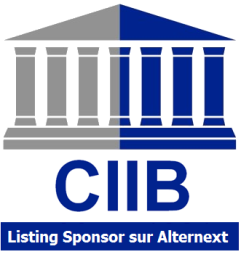 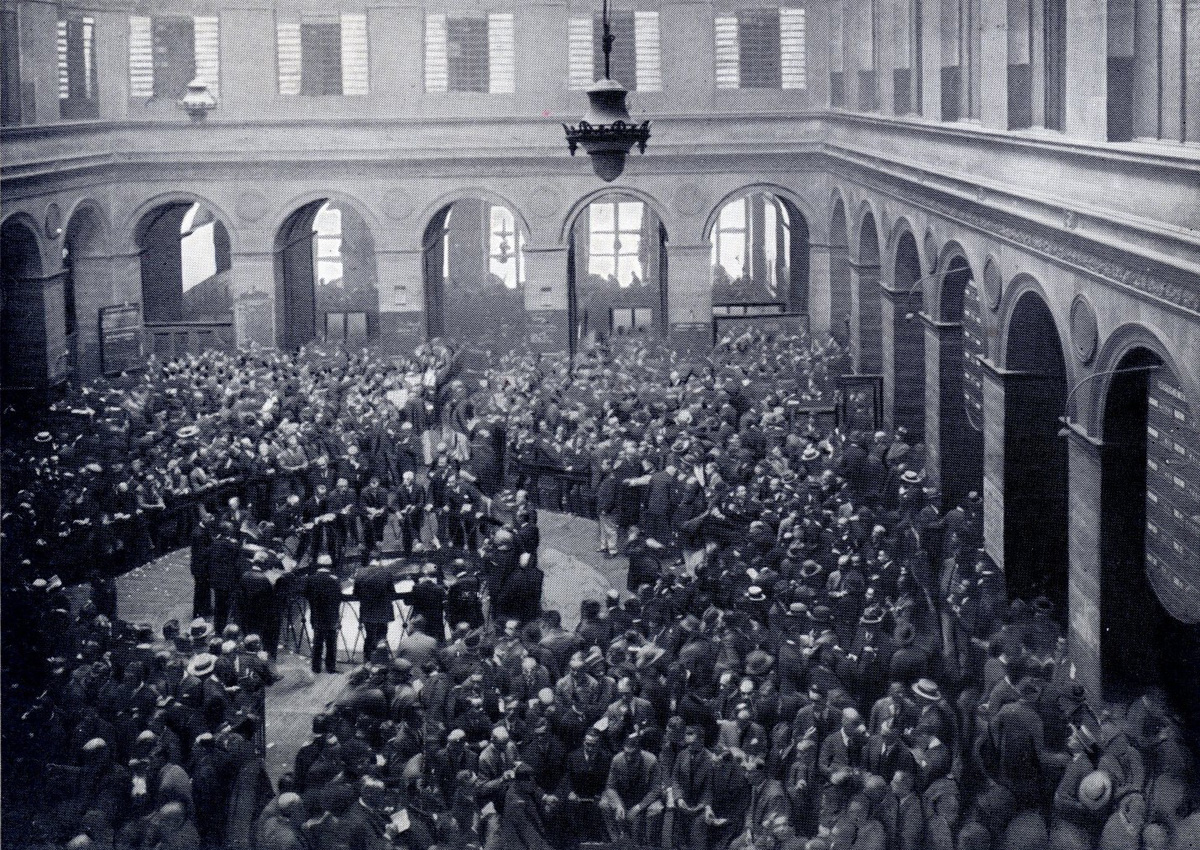 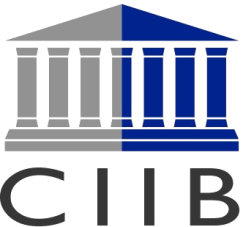 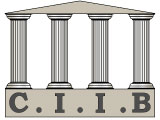 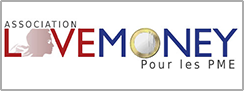 Le mot  SALa « Belle au bois dormant », la société  S.A., précurseur en 1982 de l’introduction en bourse de TPE (1) et de PME se r après  ans de sommeile concept « investir en directdans des petites entreprises de croissance est toujours d’actualité.es initiatives  dans les années 80 ont conduit, en 1983, à la création du Second Marché pour les  fu un phénomène marquant de la vie boursière ainsi que de l’économie a entraîné une modification du comportement financierdes PME et TPE à l’égard de leurs fonds propres au vu de l’appel public à l’épargne.e Second Marché avait attiré en  près de 4 millions d’épargnantscontribu à résoudre le chômage de l’époque en investissant dans des PME comme Zodiac Clarins conduites au Second Marché par  levée de fonds  pour objectif d’adapter son concept : une entreprise une bourse ‘en interne’ met en place dans chaque entreprise, un carnet d’annonces accessible par internet sur lequel on peut passer proposition de ventes ou d’achats d’actions.  voir arriver,  dans les années 80, des centaines d’entreprisesLes actionnaires pourront vendre les actions d’uneentreprise et acheter les actions d’une autre comme cela se faisait sur le ors oteCeci d’impôts sur les plus values  PEA PME.Ce concepta démontré, de 1982 à 1987, sa capacité à   Français, un désir d’investir au  dans les TPE et les PMEà potentiel de développement. avait alors collecté , à initiative, pour 54 PME et TPE, précédemment non cotées, 90 millions d’uros auprès de 30 000 particuliers, sans avantage fiscal. Il s’agissait là d’investissements par une foule régionale, selon un principe proche de celui du crowdfunding, mais 30 ans plus tôt, avec des protections pour les épargnants et en respectant les règles des marchés d’actionsLe PEA PME un outil pour investir dans les entreprises L’objectif  est de ranimer, de la même manière que dans les années 80, l’intérêt des épargnants qui cherchent un environnement financier loin de la mondialisation, humainement plus proche d’eux, mais sécurisé. Le PEA PME non coté et le concept  Love money  TPE locales PME puis ETI.En France, la courbe du chômage nepourra s’inverser durablement qu’avec une modification du mode de financement des TPE et des PME. Le concept  appliqué à grande échelle pourra y contribuer.Le concept  est aujourd’hui le seul moyen, pour TPE , en développement ou en transmission employant , de lever des montants de 100 000 à 500 000 , sans intermédiairepar les carnets d’annonces sur internet, auprès des particuliers.Ces TPE sont le cœur de cible du concept dans petite entreprise comporte un risque de perdre investissement (réduit par  Love Money) mais  values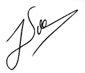 Au risque de disparaître, plusieurs dizaines de milliers de TPE doivent trouver les fonds propres nécessaires pour financer leur croissance et atteindre la taille de PME voir ETI. JeanSALWAChapitre 1Responsables du Document d’Appel à Souscriptions,du Contrôle des Comptes et de l’Informationesponsable du document d’appel a souscriptions SALWA, Directeur Général10, rue de Montyon 75009 ParisTéléphone : 01 42 46 11 73  -  Télécopie : 01 48 24 10 89   06 76 06 55 04  E-mail : @.fr Site internet : ttestation d responsable du document d’appel a souscriptions« A connaissance, les données du présent document d’appel à souscriptions sont conformes à la réalité, elles comprennent toutes les informations nécessaires aux investisseurs pour fonder leur jugement sur le patrimoine, l'activité, la situation financière, les résultats et les perspectives de la société  S.A., ainsi que sur les droits attachés aux titres proposés. Elles ne comprennent pas d'omission de nature à en altérer la portée »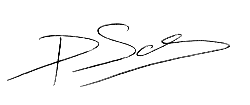 Fait à Paris, le Didier SALWADirecteur Généralesponsables du  des comptesCommissaire aux Comptes titulaire :Monsieur Erik HABIB162, boulevard Malesherbes - 75017 ParisMandat renouvelé le  pour une durée de six exercices, soit jusqu’à l’Assemblée Générale Ordinaire annuelle qui sera appelée à statuer sur les comptes jusqu’à l’exercice clos le 31 décembre .Commissaire aux Comptes suppléantMandat renouvelé le juin pour une durée de six exercices, soit jusqu’à l’Assemblée Générale Ordinaire annuelle qui sera appelée à statuer sur les comptes de l’exercice clos le 31 décembre .ttestation du commissaire aux comptesMesdames, Messieurs les Actionnaires,En notre qualité de Commissaire aux comptes de la société  S.A., nous avons procédé, aux diligences que nous avons estimées nécessaires afin de vérifier les informations de nature comptable et financière données dans le présent document d’appel à souscriptions et établi à l’occasion de l’augmentation de capital de 2, M€  par émission de 1 000  1,52 € de nominal 1 €Ce document a été établi sous la responsabilité du Président du Conseil d’Administration et du Directeur Général. Il nous appartient d’émettre un avis sur la sincérité des informations de nature comptable et financière qu’il contient ; étant rappelé que les informations économiques et prévisionnelles données dans les chapitres 4 et 5 du document d’appel à souscriptions ne constituent pas des informations de cette nature et ne sont pas, par conséquent, couvertes par notre avis.Sur la base de ces diligences, nous n’avons pas d’observation à formuler sur la sincérité des informations de nature comptable et financière présentées dans ce document établi à l’occasion de l’opération envisagée.Concernant les informations comptables et financières prévisionnelles contenues dans ce document, nous rappelons qu’elles présentent un caractère incertain, les réalisations diffèreront, parfois de manière significative, des informations prévisionnelles présentées.Fait à Paris le Eric HABIBCommissaire aux comptes1..	Responsable de l'informationSALWA Didier, Directeur Général10, rue de Montyon 75009 ParisTéléphone : 01 42 46 11 73  -  Télécopie : 01 48 24 10 89E-mail : Site Internet : Miseen œuvre : 
C3P Sarl - 10, rue Montyon 75009 Paris (Site Internet : )Tél. : 01 42 46 11 73 - Fax : 01 48 24 10 89 - E-mail : contact@communication-financiere-pme.fr1.. Politique d'informationLa société  « » dont le rôle est de défendre l’intérêt collectif des actionnaires.Par conséquent, la société s’engage à communiquer sur son activité et ses résultats auprès de ses actionnaires, par les moyens suivants :au titre de « l’information permanente des actionnaires », l’accessibilité permanente, sur le site Internet  S.A., aux comptes annuels, rapports de gestion, extraits publiés des procès-verbaux d’Assemblées Générales et rapports publiés du Commissaire aux comptes des trois derniers exercices clos, aux statuts, ainsi qu’à la liste et l’objet des conventions courantes conclues entre  S.A. et ses dirigeants ;au titre de « l’information périodique des actionnaires », l’accessibilité, au moins 15 jours avant chaque Assemblée Générale, sur le site Internet  S.A. : au formulaire de procuration / formulaire de vote par correspondance, à l’ordre du jour de l’Assemblée, au texte des projets de résolutions ainsi qu’à leurs droits précisés dans le Code de Commerce ;adresser, semestriellement, un communiqué ou une lettre aux actionnaires reprenant et commentant les éléments des tableaux de bord du trimestre écoulé ;prévoir, en cas de future inscription sur le Marché Libre ou sur Alternext, un budget de communication dans la presse financière ;tenir le carnet d’annonces et confier le contrat de suivi des cotations à la société SOLIPAR.Chapitre 2Émission des Actions2.BUT DE L'EMISSIONLe premier objectif de est de , en France, puis en Europe, une organisation qui permet aux épargnants d’investir, en sécurité, dans les TPE et les Petites PMEnon cotées sans intermédiaire, par internet.Le besoin de rapprocher l’épargne locale et lentreprise locale ou régionale est considérable, tantpour entreprises et l’emploi, que pour les épargnants qui veulent investir ailleurs que dans le CAC40 et les grandes entreprises multinationales.objectif est d’organiser la protection des actionnaires du non coté avec deux structures :  expert des petites entreprises à l’origine de la création du Second Marché boursierl’association Love oney qui, depuis 30 ans, a vécu des centaines d’expériences de PME non cotées.Qui mieux que  pourrait avoir l’ambition et la capacité de faire resurgir et renaitre le rôle de la coulisse avec leurs courtiers en valeurs mobilières spécialisées en sociétés à faible capitalisation ? les épargnants n’investissent dans les TPE & PMEque pour profiter des avantages fiscaux, sans se soucier des risques inhérents à ce type d’investissement, par nature, de nombreux risques  n’ont généralement les compétences  le temps  l’envie dévaluer correctement. Le premier risque est le manque d’informations. Le concept   Love Money a été mis en place pour veiller à ce que les souscripteurs ou acheteurs d’actions disposent, avant d’investir, des informations complètes sur les entreprises concernées. Ces données doivent être sincères, exactes, compréhensible, cohérentes pour fonder leur appréciation sur l’activité, la situation financière, ainsi que les droits attachés aux titres offerts.Le second risque pour les particuliers, que protège le concept  Love Money, est le risque d’absence d’informations permanentes aux actionnaires minoritaires sur le fonctionnement courant ou exceptionnel des entreprises.Le troisième risque, et non des moindres, est l’absence de possibilités de revendre les actions souscrites ou achetées du fait de l’absence de marché d’actionses marchés boursiers refusent ces mini transactions .l faut noter, qu’en 1993, la France a adopté la Directive européenne sur les services d’investissement, laquelle n’a reconnu que deux types de marchés d’actions, les marchés réglementés et les marché de gré à gré non réglementés.Les transactions de gré à gré entre grands investisseurs sont courantes, souvent pour de gros montants…Cependant, pour les transactions d’actions de gré à gré sur les petites entreprises, rien n’existe. La solution de gré à gré, par internet, sans intermédiaire, supervisée par est la seule voie organisée.L’expériencele savoir faire et l’expertise CII permis de mettre en place le concept d’une organisationd’un moyen de négocier des actions sur internet accessible pour les petites capitalisationsCe concept pour les TPE ds 1992 sur minitel par  n’a pas pu se développer    de la finance  enles principes de protection des épargnants.rganisation de séminaires es connaissances des dirigeants d’entreprise et leurs conseilsIngénierie et opérations financières Aide à l’élaboration de  documents d’appel à souscriptions accomplissement des diligences professionnelles d’usage ;Définition des modalités des opérations d’ouverture du capital des petites EntreprisesIntroduction sur le Marché Libre et sur Alternext, de petites entreprises à fort potentiel de croissance, en développement ou en reprise, afin de leur permettre de réaliser des augmentations de capital ou des cessions d’actions auprès des particuliers ;Services aux émetteurs :Suivi des performances des entreprisesInstallation d’une micro-bourse de gré à gré, interne à chaque petite ou moyenne entreprise non cotée ;Suivi des pour apporter une liquidité satisfaisante, SOLIPAR (voir chapitre 4.);Moyens commerciauxDéveloppement d’un réseau commercial et d’un réseau de franchises du concept  S.A. tel qu’il avait été amorcé en 1992 (en partenariats avec des cabinets d’experts comptables, cabinets juridiques et fiscaux, gestionnaires de patrimoines, syndicats professionnels, CCI, établissements bancaires ou financiers Français et européens.de la Lettre des Nouvelles Entreprises (mensuel d’informations destiné aux actionnaires du non coté)Développement du site www..fr Développement du site www.communication-financiere-pme.fr Recherche et développementDéveloppement informatique d’un réseau relationnel entre Franchisés Mise en place d’un moyen paiement entre acheteur et vendeurs d’actions avec prélèvement des frais d’intermédiation et des taxes et impôts afférents à ces opérationsPour compléter ses activités,  continuera d’appuyer le développement de l’association Love Money pour les PME , tout en se détachant des organes de direction, afin de lui permettre de conforter son rôle de contrôle et de supervision des documents d’appel à souscriptions de sociétés non cotées et son rôle préventif de protection des actionnaires.En effet, pour réussir et développer les activités , les particuliers doivent pour se décider d’investir se sentir et en confiance tout en étant conscient du risque et du potentiel d’investir dans les petites entreprises. Ces dernières doivent elles même veiller à respecter et protéger les intérêts des minoritaires.RENSEIGNEMENTS RELATIFS AUX 2.2.1    Autorisation de réaliser la présente opération d’augmentation de capitalL’Assemblée Générale Mixte des actionnaires  S.A. du juin dans sa résolution, a autorisé le Conseil d’Administration à augmenter le capital social en une ou plusieurs fois s’il le juge nécessaire, pendant un délai de 26 mois, d’un montant maximum de 2 millions d’uros supplémentaires.Dans la 1ère résolution de sa séance du , le Conseil d’Administration a décidé, dans le cadre de l’autorisation décrite ci-dessus :de l’émission de 1000 Bons de Souscription d’Actions (BSA);que les BSA attribués donnent chacun le droit de souscrire à une action nouvelle au prix unitaire de 1 € (nominal de 1,52 € avec une prime d’émission de 1,48 €).Conformément aux dispositions de l’article L. 225-132 alinéa 5 du Code de commerce et à la décision du Conseil d’Administration, l’exercice des BSA emporte de plein droit renonciation des actionnaires de la Société émettrice des titres de capital nouveaux à leur droit préférentiel de souscription afférent aux dits titres.Le Conseil du  a également décidé e fixer la période d’exercice des BSA, étant entendu que sa clôture ne pourra être postérieure au  20152.2.2      Nature des titres attribuésAttribution de 1 000 BSA (Bons de Souscription d’Actions) donnant chacun droit de souscrire, jusqu’au  2015, à 1 action nouvelle.Ces actions nouvelles seront immédiatement assimilées aux actions anciennes et porteront jouissance à compter de leur date de création.2.2.3     Prix d’exercice des BSA (Bons de Souscription d’Actions)Le prix d’exercice des BSA est de 1  (1,52  de nominal et 1,48  de prime d’émission), donnant droit à une action nouvelle par bon. Les actions seront libérées en totalité à la souscription. Aucun frais ne sera demandé au souscripteur.La souscription des actions nouvelles par l’exercice des BSA se fera en numéraire et sera libérée en totalité au moment de la souscription. Les actions nouvelles seront soumises à toutes les dispositions statutaires et jouiront des droits spécifiques qui leur sont réservésValeur nominaleLa valeur nominale est de 1,52 .Prime d'émissionLa prime d’émission est de 1,48 . total de l’émissionCette opérationest divisée en 1 000 actions  1  chacun, d’une valeur nominale de 1,52  soit  , avec une prime d’émission de 148 , soit 2 200  de prime d’émission. Toutes les actions sont sous forme nominative. brut et montant net de l’émissionLe montant brut de l’émission est 2 Les frais d’ingénierie juridique et financière, de mise en œuvre et de réalisation de l’augmentation de capital sont estimés à 130 000  (frais juridiques et de comptabilité, formalités, actes et frais d’enregistrements : 20 000 ; réalisation du présent document de souscription : 15 000  ; frais de communication et de diffusion du document : 15 000 , commission d’intermédiaire : 80 000Le montant net de la souscription est estimé à 2,.Toutefois la souscription pourra être limitée au nombre d’actions souscrites avec les BSA. de souscriptionLa période d’exercice des présents BSA est ouverte jusqu’à jusqu’au  2015 inclusCes BSA deviendront caduques et perdront toute valeur après le 2015. domiciliataire (où sont reçues les souscriptions)Les souscriptions au nom du  S.A., sont reçues sans frais, au siège social :  S.A.10, rue de Montyon 75009 ParisLes chèques versés à l’appui de la souscription doivent être rédigés au nom de «  S.A. augmentation de capital ». Ils seront déposés auprès de la Banque Postale centre la Source 45 900 la Source cedex 9. Code Banque 20041 - Code Guichet 01012 - N° de Compte 3699173F033  - Clé 07Pour les virements depuis l’étranger, l’identifiant international de compte bancaire (IBAN = International Bank Account Number): FR63 2004 1010 1236 9917 3F03307Modalités de délivrance des titresLes actions porteront jouissance à compter de leur création et seront assimilées aux actions déjà existantes. Elles seront soumises à toutes les dispositions des statuts. Les actions sont de forme nominative conformément aux dispositions de l’article 94 - 01 de la loi du 30 décembre 1981 et du décret du 2 mai 1983. Elles pourront être déposées en compte (en « nominatif pur », sans frais) directement à la société, ou domiciliées dans un établissement financier (en « nominatif administré », au choix du souscripteur.Registre des actionnairesLe registre des actionnaires est tenu par :  S.A. - 10, rue de Montyon 75009 Paris - Tél. : 01 42 46 11 73 E-mail : contact@.fr   Site: www..frModalités de restitution des fonds en cas de non réalisation de l’augmentation de capitalSans objet dans le cas d’exercice de BSA.Il n’y a pas de garantie de bonne finpour l’ensemble de l’opération.Prix de Souscription des Actions et Eléments d'AppréciationL’action  S.A. est proposée au prix de 1 € de calcul et l’évaluation qui ont amené à ce prix sont lessuivants2.3.1.  d'appréciation de la valeur d'une action  s.a. sur la base du prix de souscription de 1 € par action= après réalisation de la présente augmentation de capital = une seconde augmentation de capital pourrait être décidée par l'AGE des actionnaires afin d'accélérer le développement national sles résultats hypothèse haute de 201 se trouvaient Valeur théorique d’une action émise à 1 €n NB : Les objectifs indiqués dans le présent document sont des chiffres prévisionnels et présentent par naturun caractère incertain. Rappelons ici que l’article L225-1 ode de commerce protège les actionnaires qui ne peuvent en aucun cas supporter les pertes d’une société anonyme au-delà du montant de leurs souscriptions 2.4enseignements généraux sur les valeurs mobilières 2.4.1Droits attachés aux actions émisesLes 000 actions émises seront toutes assimilées aux 1 000 actions ordinaires constituant déjà le capital  S.A. qui sont toutes de même rang et donnent les mêmes droits dans la répartition tant des bénéfices que du boni en cas de liquidation.Chaque action donne en outre le droit de vote et de représentativité dans les Assemblées Générales, (un droit de vote double est attribué aux actions détenues par le même actionnaires depuis cinq ans) ainsi que le droit d’être informé sur la marche de la société et d’obtenir communication de certains documents sociaux aux époques et dans les conditions prévues par la loi et les statuts.Chaque action de la Société ouvre droit aux dividendes. Les dividendes représentent la part des bénéfices ou des réserves que l’Assemblée Générale ordinaire, lors de sa réunion annuelle, décide de distribuer aux actionnaires après dotation, si nécessaire, de la réserve légale (5% des bénéfices réalisés). En cas de liquidation de la société et existence d’un boni de liquidation, celui-ci serait alors réparti entre les actionnaires en proportion de leur quote-part du capital social, sous réserve de la création d’actions de priorité.Le titre de propriété des actions étant nominatif, les dividendes qui pourraient être versés sont adressés individuellement. Les dividendes non encaissés par leurs bénéficiaires dans un délai de cinq années sont alors versés à l’État français.Inscription en compte des valeurs mobilières (service titres nominatifs)Les actions sont obligatoirement inscrites en compte nominatif au nom des actionnaires au siège  .Ce registre est géré par le service des transferts propos.Tél. : 01 42 46 11 73 (http://www..fr/documents/-Marche-Actions-gre_a_gre.pdf).La transmission des actions s’opère par virement de compte à compte sur instruction signée du cédant ou de son représentant habilité (les actions peuvent être déposées en compte dans une banque ou un établissement financierSouscription dans le cadre d’un PEA (Plan d’Epargne en Actions):Les actions souscrites à l’occasion de la présente (ou achetées sur  carnet d’annonces) peuvent être incluses dans un PEAPMEAu sein du PEA, il est possible d’acheter et de vendre des titresRien n’oblige donc de conserver chacun des titres pendant cinq ans, car les arbitrages sont possibles et réalisés en totale franchise fiscale. Arbitrage : C'est-à-dire vendre des actions, par exemple d’une entreprise si celle-cine répond pas aux attentes(ou au contraire si le cours de l’action  monté ) selon de l’actionnaire. Et le montant de la vente pour acheterdes actions d’une autre entreprise. Et recommencer autant de fois que  avec d’autres entreprises (ou )C’est le principe même de la bourse, avec des particuliers qu’on appelle boursicoteursCe sont les boursicoteurs qui participentà créer en bourse, sur les petites valeursla iquiditC’est un excellent moyen pour développer marché par carnets d’annonces.N.B : Dans le cas d’une souscription  compte PEA, le chèque accompagnant le bulletin de souscription doit être émis par la banque qui gère le PEA.Bénéfice de réductions d’impôts au profit des souscripteurs de la présente opérationEn l’état actuel de la législation fiscale, les souscripteurs bénéficient des avantages ci-après Loi en faveur du Travail, de l’Emploi et du Pouvoir d’Achat du 21 août 2007)Les contribuables déduisent de leur ISF 50% du montant de leur souscription.Cette récupération de 50% a lieu lors de la déclaration et du paiement de l’ISF, soit avant le 15 juin de chaque année. Cet avantage fiscal ne peut être supérieur à 45 000 urosNB : ainsi, les actions  S.A. souscrites à uros ont un prix de revient de uros pour un contribuable assujetti à l’ISF.Dans ce dispositif, les actions doivent être conservées jusqu’au 31 décembre de la 5ème année suivant le versement, sous peine de devoir rembourser la réduction fiscale précédemment obtenue.Dans le cas de la présente opération, les actions doivent donc être conservées jusqu’au 31/12/20N.B.La présente souscription ne bénéficie pas de réduction sur l’Impôt sur le revenuRégime fiscal des actions2.4.6Les tribunaux compétents, en cas de litiges, sont ceux du siège social, lorsque la Société est défenderesse et sont désignés en fonction de la nature des litiges sauf dispositions contraires du nouveau code de procédure civile.Chapitre 3Renseignements de Caractère Général Concernant  S.A.3.1.1Dénomination sociale et siège socialLa société a pour dénomination :  S.A. (Conseil en Ingénierie et nnovation Boursière petites entreprises)Le siège social est : 10 rue de MontyonTéléphone : 01 42 46 11 73  -  Télécopie : 01 48 24 10 89  -  E-mail : contact@.frite internet : .fr Forme juridique de la société, date de constitution et duréeLa société  S.A. est une Société Anonyme française à Conseil d’Administration au capital de €, créée le 121986 à Paris régie par les dispositions légales et réglementaires en vigueur.Les statuts du  S.A. ont été déposés au greffe du Tribunal de Commerce de Paris (75). durée de vie est fixée à 99 ans, à dater de son immatriculation au Registre du Commerce et des Sociétés, jusqu’au 12 septembre 2085. Elle pourra être prorogée.Objet social (extrait des statuts)La Société a pour objet en France et dans tous pays :Mise en place de carnet d’annonces pour négocier des actions de gré à gré sans la bourse.Toutes opérations d’ingénierie financière relatives aux ressources permanentes des entreprises, y compris toutes opérations d’ingénierie financière dans le cadre de l’accompagnement de sociétés lors d’introductions en bourse sur tous types de marchés et de tous types de levées de fonds y compris privées ;Toutes prestations de services en matière d’analyse financière, de rapprochement d’entreprises et de corporate finance ;Toutes prestations d’étude et de Conseil concernant la stratégie d’entreprises et notamment la stratégie financière, la restructuration et la transmission de leur capital ;Toutes prestations d’étude et de Conseil préalables à l’introduction de titres de société à une bourse de valeurs mobilières et/ou postérieurement à une cotation sur un marché boursier ;La participation de la société, par tous moyens, directement ou indirectement, dans toutes opérations pouvant se rattacher à son objet par voiede création de sociétés nouvelles, d’apport, de souscription, ou d’achat de titres ou droits sociaux, de fusion ou autrement, de création, d’acquisition, de location, de prise en location gérance de tous fonds de commerce ou établissements, la prise, l’acquisition, l’exploitation ou la cession de tous procédés et brevets concernant ces activités.Et Généralement, toutes opérations industrielles, commerciales, financière, civiles, mobilières ou immobilières pouvant se rattacher directement ou indirectement à l’objet social ou à tout objet similaire ou connexe ou susceptible d’en faciliter la réalisation.Auxquelles s’ajoutent l’activité de listing sponsor Synonyme de Listing Partner qui consiste à conseiller et préparer uneentreprise avant son entrée sur le marché boursier Alternext et ensuite l’accompagner dans sa vie boursière sur ce marché en lui rappelant, si besoin est, ses obligations d’information et de porter toute leur attention sur les actionnaires minoritaires.Registre du commerceLa société  S.A. est immatriculée au Registre du Commerce et des Sociétés de Paris sous le numéro RCS 338 689227		Numéro SIRET : 338 689 227 00043		Code APE : 7714Exercice socialL’exercice social de la société commence le 1er janvier et finit le 31 décembre de chaque année. Il est d’une durée de 12 mois.Clauses statutaires particulières3.1.6.1	 Répartition des bénéficesL’affectation et la répartition des bénéfices obéissent aux règles prévues par la loi. Il n’est pas prévu de réserve statutaire sauf décision contraire en Assemblée Générale Ordinaire.3.1.6.2  Assemblées GénéralesLes actionnaires sont convoqués et délibèrent dans les conditions prévues par la loi. Il est précisé qu’aucun seuil minimal d’action n’est prévu pour ouvrir le droit de participer aux Assemblées Générales. Il faut posséder au minimum une action pour être considéré comme actionnaire de la société.3.1.6.3  Avantages particuliersNéant3.1.6.4  Clause d’agrémentLes actions sont librement négociables.La cession des actions s’opère, à l’égard de la Société comme des tiers, par un ordre de mouvement de compte à compte signé du cédant ou de son mandataire et du cessionnaire si les actions ne sont pas entièrement libérées.Les actions non libérées des versements exigibles ne sont pas admises au transfert.La transmission des actions en raison d’un événement ne constituant pas une négociation s’opère par certificat de mutation.La propriété des actions résulte de leur inscription au nom du ou des titulaires sur les registres ou comptes tenus à cet effet par la société ou son mandataire.Au cas où la majorité des titres représentatifs de capital viendrait à changer de façon majoritaire en une seulemain, que ce soit directement ou indirectement (comme la constitution d’une holding d’actionnaires détenant, directement ou indirectement, la majorité de la Société), ou que ce soit sous la forme d’action de concert, il sera obligatoirement mis en œuvre par le cessionnaire une offre de rachat des actions aux même conditions que pour la cession des actions offerte au bloc majoritaire. 3.1.6.  Droits et obligations attachés aux actionsChaque action donne droit, dans la propriété de l’actif social, au partage des bénéfices et dans le boni de liquidation, à une part proportionnelle à la quotité du capital qu’elle représente.En outre, elle donne droit au vote et à la représentation dans les Assemblées Générales dans les conditions légales et statutaires Le droit de vote attaché aux actions est proportionnel à la quotité du capital qu’elles représentent. A égalité de valeur nominale, chaque action de capital ou de jouissance donne droit à une voix. Cependant après cinq années de détention consécutives des actions tous les actionnaires les droits de vote sont doublésToutefois, dans les Assemblées Générales Extraordinaires à caractère constitutif, chaque actionnaire, qu’il soit présent ou représenté, ne dispose que d’un maximum de voix fixé par la loi.En outre, un droit de vote double de celui conféré aux autres actions, eu égard à la quotité de capital qu’elles représentent, est attribué à toutes les actions entièrement libérées pour lesquelles il est justifié d’une inscription nominative, depuis cinq ans au moins, au nom du même actionnaireRenseignements de Caractère Général Concernant le CapiTAL3.2.1 Capital socialLe capital social s’élève à  euros divisé en 000 actions d’une valeur nominale de 1,52 uro chacune, entièrement libérées.Historique du capital depuis la création de la société3.2.3 Capital potentiele capital actuel est de  uros. une autorisation d’augmenter le capital à 2 m€ a été donnée lors de l’assemblé générale mixte du  .3.2.4  Capital autorisé et non émisL’Assemblée Générale Mixte  a donné l’autorisation au Conseil d’Administration la possibilité d’augmenter dans un délai de 26 mois, soit, jusqu’au , le capital par tout moyen jusqu’à un montant de deux millions d’euros.3.2.5 acte d’actionnairesIl n’existe pas de pacte d’actionnaires.Le  S.A.  cependant  « Pacte d’adhésion Love Money» dont l’objet est de défendre l’intérêt collectif des actionnaires et de l’entreprise et ses dirigeants (voir chapitre 8).TITRES NON-REPRESENTATIFS DE PARTS EN CAPITALil n’existe pas de titres non représentatifs de valeur en capital.Répartition du Capital et des Droits de VoteRépartition du capital et droits de voteavant réalisation de la présente augmentation de capitalRépartition du capital et droits de voteaprès réalisation de la présente augmentation de capital si elle est souscrite à 100 %3.5APPARTENANCE A UN GROUPE S.A. n’appartient à aucun groupe.EXISTENCE DE FILIALES ET DE PARTICIPATIONSiliale :C3P Sarl (Communication et Publicité pour les PME-PMI) au capital de 60 979 €détenue à 97% par le  S.Agence de communication financière spécialiste des petites capitalisations Carnet d’annonces, Marché Libre Alternextarticipation minoritaire :SOLIPAR SA (SOLdarité et PARticipation) au capital de 60 000 €étenu à 8,75% par le  S.A.été constituée en 1990 sous l’impulsion du  S.A. avec pour objet de prendre des participations croisées.Chaque entreprise échange environ 2 à 3% de son capital contre des actions SOLIPAR. Cet échange d'actions permet de faciliter la gestion des contrats de liquidité et le suivi des cotations en bourse ou sur le Carnet d’annonces. (Voir chapitres 4.1.3 et 5.1.1)DIVIDENDESPour les exercices futurs, la politique de distribution de dividendes du  S.A. dépendra de ses résultats et de l’appréciation des moyens nécessaires pour continuer son développement.MARCHE DES TITRES DE LA SOCITLa société  S.A. ne sera pas inscrite immédiatement au Marché Libre ou Alternext, mais elle s’engage à le faire, dès que l a été mis à la disposition des actionnaires de la société  S.A. un carnet d’annonces pour accueillir les offres de ventes et les propositions d’achats d’actions.Ce carnet d’annonces (marché d’actions de gré à gré entre actionnaires) est accessible par internet  http://www..fr/marche-actions/annonces?id=511630Chapitre 4Renseignements concernantles activités de la société  S.A.4.1	Présentation d la société  S.A. et de ses dirigeants4.1.1Origine des initiatives de Jean SALWA en faveur du financement en fonds propres des petites entreprisesJean entre en 1949 en tant que salarié chez un « Courtier en valeurs mobilières » (Il existait à l’époque deux bourses concurrentes installées dans le palais Brongniart « Agents de change“ et les « Courtiers en valeurs mobilières »es derniers spécialisés dans la cotation des petites sociétésLa coulisse  disparu en 1962 absorbée par les agents de change  ont abandonné la cotation des petites sociétés, jugée non rentables, repris la cotation des petites entreprises.En 1955 Jean entre chez l’Agent de change , et apprend ainsi pendant trente ans tous les fonctionnements de la bourse et de ses rouages internes. Il est nommé Commis principal responsable des activités de «  titres » jusqu’à celles de « back-office titres ». Il intervient sur les Marchés au comptant à terme, à primes, à options et non cotés.Il défend, jusqu’en 1979, dans les structures syndicales CFDT personnel de la bourse de Paris, l’idée que la bourse  service public accessible aux TPE PME non cotées par ldu marché ors oteCette démarche rendrait alors accessible aux petites entreprises l’appel public à l’épargne prévu le ode du commerce.  appel  pas applicable sans marché d’actions organisé.En effet ce n’est que grâce à la possibilité d’acheter et revendre que les particuliers souscrivent au capital des entreprises et deviennent actionnaires.Ses propositions sont faites en vain, tant au sein de la Compagnie des Agents de Change qu’auprès de la COB, du Ministère des Finances ou à l’attention des médias.Jean SALWA quitte Tuffier en 1979 et crée le « Centre d’Information Boursière pour les PME PMI »Sous l’égide CIB ildécide de démarcher les PMEafin de leur proposer de trouver des nouveaux actionnaires en les introduisant sur le ors ote.En 1980, ean SALWA devient indépendant et obtient la carte d’Auxiliaire de la profession boursièreéquivalent de PSIlui confère le droit de proposer tous les services internes ou annexes ou de gestion et conseil concernant la bourse et les marchés d’actions  lui a été renouvelée . Il devient rapidement membre du bureau de la Chambre syndicale des emisiers et érants de portefeuilles de la Bourse de Paris.Le 12 mai 1980 suite nationalisationsune délégation des Syndicats CFDT, CGC, CGT, FO rencontre le nouveau Ministre des inances Jacques DELORS.Jean SALWA propose et suggère de développer un marcpour les PME à partir des règles marché Hors ote issue de la Coulisse restera en contact avec les conseillers du Ministre dans le cadre de la Commission qui proposition  sous le nom de Second Marché.Après les conclusions de la commission, Jacques donnera mission à Yves Syndic des Agents de change de mettre en place boursier pour les PMEconsultera de nombreuses fois Jean SALWA1981es trois principaux Agents de change de la bourse de Paris Alain , Thierry , Bernard s’associent  leur appui et un partenariat avec le CIB afin d’introduire des PME sur le ors ote CIB organise de nombreu formations destinés aux fondateurs et directeurs financiers des Jean SALWA convie  ses trois partenaires Agents de change ainsi que les services de la COB et du inistère des inances pour expliquer les règles et l’intérêt de la bourse pour financer fonds propres entreprises.eptembre 1982  un diner débat à l’Intercontinental Castiglione à Paris avec pour thème« Les Bourses Françaises doivent s’ouvrir aux PME PMI »250 personnalités du monde politique, économique et de la finance participeront   considérée comme un évènement dans l’histoire de la bourseprésenteraZodiac, Clarins, Miko, Absorba Poron,Gérard Pasquier. Une révolutionpour l’époque !es deux premières entreprises introduites et cotée en France au Second arché  .Mais l’accès des Petites Entreprises au Second Marché n’était pas accepté par agents de change partenaires les plus grandes PME et les petites entreprises pas rentable.e CB de mettre en place le Troisième marchéors ote  Petites Entreprises.e 2 février 1983, le CB lance le Troisième Marché un nouveau service à l’attention des Petites Entreprises: qu’onappellera aussi le Hors ote d’cclimatation.Le même jour, deux heures plus tard.Ainsi en concurrence du Second Marché le CIB propose, officiellement, aux Petites Entreprises de les introduire sur le arché ors ote de la Bourse de Paris et  bourses en attendant  Second Marché.e CIB désormais,les TPE à réaliser des augmentations de capital, avec des règles simples et peu onéreuses,  individuels sur les sept bourses régionales : Bordeaux, Lille,  Marseille, Nancy, Nantes et Paris.Ces règles consistaient, pour les entreprises retenues pour  perspectives de développement, à leur faire prendre les engagements et contrats suivants leur introduction au ors ote.Adopter le statut de société anonyme avant toute opérationRédiger pour l’entreprise une plaquette de présentation de son activité, de ses résultats et perspectives, le tout vérifié par un commissaire aux comptes et ensuite déposé à la C.O.B (aujourd’hui AMF)Signer un contrat de communication financière, afin de réaliser une ou plusieurs conférences de presse permettant ainsi de trouver des investisseurs parmi les lecteurs de la presse économique et financière. Ce contrat prévot la mise en place d’un plan média permettant de tenir informé régulièrement les actionnaires par voie de presse et par Minitel.Donner mission au  de tenir le registre nominatif des actionnaires.Accompagner sur le marché Hors .Mettre en place un contrat dit « de suivi des cotations » avec  permettant de trouver rapidement mais sans garantie de prix, un acheteur ou un vendeur pour tous les ordres qui se présentent sur le marché ors ote, des actions de la société. Ce contrat permet d’écrêter les hausses de cours et de freiner les baisses injustifiées.Donner mandat au  afin qu’il reste le conseiller permanent de l’entreprise pour suivre l’évolution des besoins afin de réaliser de nouvelles et futures augmentations de capital.Ce n’est qu’après avoir réalisé ces formalités que les actions pouvaient être négociées.N.B. Euronext a 2005 rendu obligatoire pour les introductions sur Alternext, avec  professionnels appelés désormais Listing Sponsor.Aujourd’hui Didier SALWA,   une démarche identique à ces engagements:-un contrat d’accompagnement et de suivi la présentation d’un tableau de bord trimestriel.-l’adhésion de bonne conduite de l’association Love Money pour les PME (’entreprise s’engage au respect des principes de l’AMF et à protéger préventivement les intérêts des épargnants.)- La mise en place au sein de l’entreprise d’un carnet d’annonces. Ce carnet présente les propositions d’achats et de ventes d’actions sur l’entrepriseremplace marché ors ote)4.1. ésumé historique de la structure 1979Centre d’Information Boursière pour les PME PMI1986 : Transformation de CIB en sous forme de société anonyme au capital de 500 000 rancs1988 : Augmentation du capital du pour le porter à 1 500 000 rancs4.1. ésumé historique de l’activité, en chiffre d’affaires En 1986, le  réalisé un chiffre d’affaires de 2 millions de Francs(objectif de décupledans les cinq ans)1987hiffre d’affaires 5 illions de francs. ouvre quatre établissements secondaires : Montpellier (34) puis Tours (37), Marseille (13) et MarnelaVallée (77). rach  en Belgique (Bruxelles) et en Espagne (Barcelone). 1988, le chiffre d’affaires atteint 7 millions de francs, 1989, les répercussions de la crise perdurant, le chiffre d’affaires chute de moitié à 4 millions de francs.Cette baisse s’accentuant les années suivantes : 2 millions en 19911 million en 500 000 en 1994!Ainsi, entre 1986 et 1992, Le  a réalisé 21millions de francsN.B.L’introduction en bourse de  S.A. qui était programmé pour 1988 a été annulé suite rah de 19874.1. ilan des capitaux levés en fonds propres  : Le ors ote (Marché Libre) était, en fait, utilisé par le  comme un marché de gré à gré avec des frais es Agents de changeDans les années 80 un nouveau concept a été imaginé par le  et utilisé pour la première fois en France : actions détenues par les fondateurs  montant de la vente, en souscription une augmentation de capital.Le aainsi permis de réaliser pour 550 millions de rancs ( millions d’uros) d’augmentations de capital. Ce sontcinquante-quatre petites entreprises de à 40 salariés qui ont bénéficiées de ce concept en vendant des actions aux particuliers sur le marché orsoteN.B. la liste détaillée des entreprises qui en ont bénéficiées http://www..fr/realisations  4.1.6 Les conséquences  sur 1992, quatre an après le crash :our la seule année 1992, neuf entreprises introduites en bourse par le  parmi les plus actives et innovantes ne trouvant plus auprès de la bourse le moyen de continuer de financer leur croissance se sont tournées de manière excessive vers l’endettement bancaire. L’arrêt des possibilités de réaliser des augmentations de capital a amené  une insuffisance de fonds propres  la suspension, puis  rembourse es concours bancaire. en remplacement des fonds propres leur a été fatal SMT Goupil, Normerel, Beaux Sites, Sécapa Informatique, Langevine, Optectron, Heliot, Hélifrance et Euroflex ont été reprises par des groupesmises en liquidation.De ce fait, le  qui gérait leurs contrats de liquidité en bourse, leur back-office titres et leur budget de communication et publicité financière, s’est retrouvé avec plus de trois millions de francs d’impayés. e chiffre d’affaires du  n’a cessé de décroître faute de disposer de moyens financiers et de communication.Pour ne pas disparaître, le a dû prendre des mesures de survie et réduire les effectifs  zéro salarié.Le   concept /Love Money4.1. Organigramme 4.2 actuel du  S.A.4.2.1 escription générale de son marchéLe  propose aujourd’hui, grâce à son nouveau concept  / Love Money, un moyen simple de mise en œuvre pour accroître les fonds propres des TPE un coût adapté à la taille des entreprises tout en veillant au respect des intérêts des épargnants.Cette technique ouvre la à un marché national de l’investissement des particuliers vers les TPE et PME,notamment par un réseau à reconstituer à l’échelle nationale avec l’application des règles prudentielles de protection pour les épargnantsAfin de veiller à la protection préventive des épargnants,   l’association Love Money  joue pleinement son rôle de au même titre que le ferait l’AMF, Sont concernés ce marché à ouvrir (source DGI-INSEE-DGCIS) : 430 000 entreprises de 5 à 20 salariés (2240000 emplois) ; 47 000 entreprises de 20 à 49 salariés (1 274 000 emplois) et 13 000 entreprises de 50 à 249 salariés (1 524 000 emplois). Soit 471 000 entreprisespotentiellement concernées par  épargnantsLa première catégorie, 000 entreprises de 5 à 20 salariés, n’intéress généralement pas les acteurs financiers.Pourtant, le marché est plus important qu’en 1983propos aux particuliers habitués à la bourse d’investir dans des petites entreprisesinitiative avait déclenché, à l’échelle nationale, engouement plusieurs millions de Français investir dans les TPE et PME non cotées qui entraient oteSecond arché.Si les Français épargnent beaucoup au regard des pratiques internationales, près de 900 milliards d’uros sont investis de façon peu productive à long terme du fait de ratios prudentiels timides.  court terme, dans une période d’instabilité des bourses, cela constitue un atout.  long terme, un effort devrait être fait dans ce domaine afin de favoriser davantage l’investissement productif. Il convient donc d’encourager les ménages à investir leur épargne financière dans les entreprises moyennes innovantes (Référence Conseil économique et social).Jusqu’en juin 2009, seule l’intermédiation financière permettait à certaines entreprises de trouver principalement sous forme d’endettement les capitaux indispensables à leur développement. La loi TEPA a voulu modifier cette exclusivité des intermédiaires financiers.En effet, la voie royale que ces entreprises n’ont jamais su prendre car rien n’était organisé dans ce sens, sans intermédiaires auprès des particuliers bénéficiant ou non d’incitations fiscales.A l’origine l’objectif de l’article 16 de la loi TEPA était d’encourager l’investissement direct des particuliers dans les entreprises. Cependant, plusieurs amendements ont été votés pour favoriser le développement d’une nouvelle forme d’intermédiation entre les particuliers et les entreprises : la création des Holdings ISF PME, les Fonds ISF FIP, FCPIFCPR. En fait, la loi TEPA profite à ces intermédiaires constate l’IGF (Inspection Générale des Finances).En effet le rapport de l’Inspection Générale des finances d’octobre 2009 dénonce les coûts exorbitants (38% sur sept ans) de l’intermédiation payées par les particuliers investisseurs en droits d’entrée, frais de gestion, droits de sortie, droits de garde.A cela s’ajoutent les frais et commission payés par les PME. La facturation pourprestations de services aux entreprises s’élève annuellement à près de 3 % des Ceque lorsqu’un épargnant investit 1000 € dans un fonds ISF, seul 620 € sont placés en actions380 €  conservés par le fonds en trésorerie afin  droits de garde et frais de gestion !lors que es souscriptions d être immédiatement et intégralement libérées et disponibles pour les entreprises !L’esprit de la loi TEPA a été de son concept originelBien que la loi TEPA incite les particuliers à souscrire au capital des entreprises non cotées, il n’existe pour le grand public aucune structure organisée, en dehors de l’association Love Money, permettant aux petits investisseurs, de rencontrer en direct les entreprises non cotées afin de les protéger pour vérifier l’exactitude des informations qu’elles présentent lors des augmentations de capital. Et, que la sélection est très difficile voir impossible pour les particuliers généralement non initiés’investissement en direct  0,646 milliard d’uros en 201.4.2.2 eux secteurs de marché pour les services proposés par  s.a.Le marché du financement en fonds propres des TPE PME est formé de trois segments :1°/  Développement d’entreprisesChaque année 20 000 petites entreprises de 5 à 25 salariés sur les  existantes (source INSEE) sont en recherche de fonds propres pour leur développement. Nombreuses sont celles qui pourraient doubler leur effectif et continuer à croître si elles trouvaient les capitaux qu’elles recherchent.Certaines pourraient ainsi passer de TPE à PME puis à ETI.Ce segment de marché visé portesur le financement des entreprises de salariés dans leur phase de développement et pouvant présenter au moins 3 bilans.entreprises sont à une période charnière de leur existence où elles vont, soit stagner, soit disparaître, soit, si elles trouvent le moyen financier, se développer rapidement en créant des emplois et de nouvelles richesses.C’est là, le moment opportun pour des particuliers d’investir avec un maximum de chances de succèscar les capacités de gestionnaire de leurs dirigeants ont commencé à être démontrées. Les produits ou services proposés par ces entreprises ciblées ont fait leurs preuves, la concurrence dans ces petites entreprises est bien cernée et les salariés sont généralement motivés et ont acquis un réel savoir-2°/  La transmission d’entreprises (voir 4.3.)Création d’entreprises  prévo pas d’intervenir sur la création d’entreprise et limiter aux entreprises en post création (trois ans après leur création).4.3Les DIFFERENTS services proposés par le Les pôles potentiels de services du  sont :1-	ormation à l’attention des dirigeants d’entreprise et de 2-	ngénierie et opérations financières. Conseils en levée de capital3-	ise en place de carnets d’annonces d’achats et de ventes d’actions sans la bourse4-	isting sponsor5-	ntroduction en bourse Alternext-ransmission d’entreprise8-	Statut d’entreprise d’investissement  l’augmentation de capital et équipe 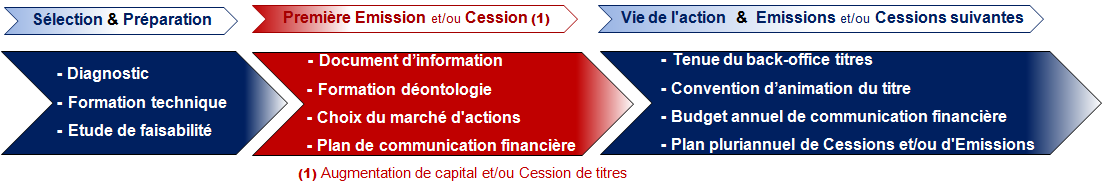 4.3.1Pôle « Formations »éminaires de formation des dirigeants d’entreprise et de leurs conseilsDepuis 1982 le  S.A., qui dispose d’un numéro de formateur délivré par la DRTEFP, a organisé plus de 50 séminaires de formation destinés aux dirigeants d’entreprise et leurs conseils.Les thèmes suivants sont proposés : les moyens d’augmenter les fonds propres de l’entreprise en développemenomment réussir à faire souscrire des particuliers au capital de votre entrepriseintroduction en bourse : Marché libre, Alternext.pour les repreneurs sur le financement en fonds propresour les épargnants : comment sélectionner des entreprises non cotéesDe nombreux autres thèmes ont été traités et sont toujours disponibles.Plusieurs de ces séminaires étaient dans les années 80 organisés en partenariat avec l’intervention de la C.O.B., Euronext, des services du Ministère des finances, des Chambres de Commerce et d’Industrie, la Compagnie des Agents de change ou avec des organisations patronales (CGPME, CNPF) Nous devons reprendre ces partenariats., le  a commencé à renouer de nouveaux partenariats et réactiv l’organisation de ces séminaires de formation.4.3.2 « Ingénierie et opérations financières »(Conseils en levéed’augmentation de capital)Depuis 1982 le  S.A. a dirigé opérationstypes de services proposés1° l’ingénierie financière des entreprises : montant à lever, prix des actions à céder ou à souscrire2° réalis leurs documents  public de titres financiers4°Conseil communication financière budget, rédaction communiquésavec sa filiale C3PListing SponsorDepuis1982 le  S.A. imposait de règles d’accompagnement sur le ors ote alors que rien n’y obligeait .Ces  ont été reconnues créé les Listing Sponsor en ;Le  S.A. a pour métierde vendre ses conseils, lors de l’introduction d’une société en bourse e Listing Sponsor doitattester par écrit :􀁸 avoir fourni à l’émetteur concerné toute information relative aux obligations légales et réglementaires découlant de l’opération d’introduction􀁸 Que l’émetteur satisfait aux conditions de candidature 􀁸 avoir vérifié et effectuer les diligences nécessaires concernant la société émettrice conformément aux procédures arrêtées par dossiers type à retirer auprès de l’AMF􀁸 Que l’émetteur  moyens nécessaires  respecter ses obligations d’informationspériodiques et permanentes.Le listing sponsor doit les diligences nécessaires en vue de s’assurer de la sincérité des informations communiquées par l’émetteurle prospectus d’introduction devra comporter sa signature.Pendant  d’une société   e isting sponsor est chargé du suivi permanent de l’accomplissement par l’émetteur de ses obligations légales et réglementaires d’informations périodiques et permanentesIntroductions en bourse : Marché Libre, AlternextLe  S.A. prévoit de nouer des partenariats avec  structures intéressées: anques, compagnies d’assurance, cabinets juridiques et comptables, associations Syndicats professionnel ou salariéslus généralement avec les structures d’accompagnement et de conseil en relation avec les entreprises et susceptibles de leur proposer à leurs clients le service d’apport en fonds propres du Ce service généralement pas proposé par ces professionnels car ils n’y trouvent pas de rentabilité suffisante et immédiate.  structures trouver intérêt à participer au capital du  S.A. et, le cas échéant, pour certains, à son conseil d’administration. propose la mise à jour et le suivi des registres d’actionnaires des TPE et PME non cotées qui  confiée, lorsqu n’y a pas de transaction et l’actionnariat est , à unexpert comptable, commissaire aux comptes, avocat, cabinet juridique, ou  secrétaire lorsque l’actionnariat n’est plus figé.Le registre des titres nominatifs (SA ou SAS) : de registres des actionnaires doivent avoir une expériencesur les différentes opérations attachées à cette fonction :En effet, la vie d’une entreprise passe par des augmentations de capital, des réductions de capital, des changements juridiques, de majorité, des distributions de dividendes, et par des changements de propriété suite par exemple à des successions ou  des ventes d’actions.La sortie des minoritaires dans la grande majorité ne pou pas se faire, les reventes se  gré à gré sans aucune sécurité ou protection organisée pour les cédants minoritairesLa loi TEPA a encouragé des dizaines de milliers de particuliers à investir en direct dans les TPE et PME non cotées Transmission d’entreprise Dans les années 85 le   permis la cession de plusieurs entreprises.  une activité à développerous avons deux services à proposer et à développer :-  cédant : la rédaction d'un document d'appel à repreneur-  repreneur : la rédaction d'un document d'appel à investisseursPremier service cédant :un pour repreneurIl s'agitde rédiger un document ayant les mêmes caractéristiques qu'un appel à souscriptions.Ce document permet au cédant de présenter de façon exhaustive tous les aspects de l'entreprise, il permet de l'entreprise en fonction de son évolution passée présente et .Ce document  au repreneur   l'endettement et les fonds propres qui lui manquent. En effet ce dossier aux banquiers ou aux investisseurs une information fiable leur permettant de juger la qualité de l'entreprise à reprendre.Toutefois ce document doit être complété par une présentation du repreneur et de ses ambitions pour le projet cible. de présenteraux financeurs une étude qui leur permet de décider de l'intérêt de financer le dossierComment avec les résultats de l'entreprise et pour combien il devra rembourser le financementLe coût de ces services peut être pris en compte par le cédant ou le repreneur et représente un coût minime sur l'opération.4.3.8. ntreprise d’investissement: Les prestataires de services d’investissement (PSI) définis à l’article L.531-1 du code monétaire et financier peuvent fournir les services d’investissement définis à l’article D.321-1 :L’exercice de Services d’Investissement requiert, sauf exemptions prévues dans le code monétaire et financier, un agrément qui est délivré par l’ACPUne partie de cet agrément déjà été obtenu par  dans le cadre de son Listing Sponsolabel attribué par EURONEXT en 2011 qui était en fait un retour partiel à son exactivité agréé uxiliaire de la profession boursière jusqu’en 1992 qui était l’équivalent aux PSI (Prestataire de services d’Investissement).a législation a en 1992 transformant les Auxiliaires de la profession boursière en PSI à  n’apas participémais pour laquelle il était professionnellement en droit à être PSI Le retour  sous la forme de PSIsera demandé dès la de la présente augmentation de capital.Ces franchisésdevront suivre  apprendre à maitriser le concept CIIDurée de la formation une formation  pour franchise communément appelée  opératoire du savoir-faire du aux franchisés afin de leur permettre d’être opérationnel le plus rapidement possible dans leur point de vente régional. La rédaction et la transmission de ce Manuel Opératoire sont imposées par le Règlement communautaire des accords verticaux, ainsi que par la jurisprudence française.C’est la compilation pédagogique de l’ensemble du savoir-faire que le  franchiseur doit transmettre aux franchisés afin que ces derniers deviennent opérationnels le plus rapidement possible.
 de épargnants individuels  au capital de certaines entreprises régionales pérennes et à fort potentiel de croissance et de plus-values.Montant visé des augmentations de capital, par entreprise régionale sélectionnée :De 50 000 € à300 000 € en une ou plusieurs opérationsCibles Les  régions de France et les départements d’outremer.Objectifs & Synergies:Schéma :1°/ Mise en place d’un franchise du  S.A., à l’attention des Conseillers d’Entreprises2°/ Apporter une culture aux entrepreneurs, et à leurs conseillers, à ouvrir le capital de leur entreprise en respectant les intérêts des épargnants3°/ Proposer aux épargnants, et à leurs conseillers en gestion de patrimoine, des formations présentantl’intérêt d’investir une partie de leur épargne dans certaines entreprises régionales.Moyens structurelsTrois structures complémentaires, ayant une forte expérience dans ces domaines d’activités, proposent le transfert de leurs compétences aux Conseillers d’Entreprises candidats.es trois structures proposant d’apporter leur expérience :1°/ Le  S.A. (Conseil en Ingénierie et Innovation Boursière pour les petites entreprises)Effectue la mise en place depermettant aux particuliers d’investir et de désinvestir, en sécurité, de faibles montants dans les petites entreprises régionales.N.B. : os techniques de carnets d’annonces mises en œuvre sont régies selon les principes de base des marchés d’actions organisés.Le  S.A. dispose d’un savoir faire depuis 1983.Son expérience lui permet de mettre en place, en respectant les mêmes principes de protection des épargnants imposés par l’AMF pour les sociétés cotées, des micros instruments de cotation au sein de chaque entreprise non cotée sélectionnée.Un instrument de liquidité des actions est ainsi mis en place. assure et veille à la bonne fin des règlements livraisons des actions échangées de gré à gré.Moyen humains du  :  permanents(ingénierie financière, back et front office titres nominatifsjuridique, fiscal, informatique2°/ l’agence de communication financière c3p sarl (Communication Publicité pour les PME) Spécialisée dans l’organisation de la communication financière des entreprises qui ouvrent leur capital à l’épargne individuelle.  faire la promotion des  organisations de rencontres avec les épargnants, journées portes ouvertes des entreprises, des déjeuners et conférences de presse,…)Une campagne de promotion permanente sera progressivement développée afin de valoriserle concept3°/ l’association love money pour les pmeeille, comme le fait l’AMF pour les sociétés cotées, à ce que les entreprises non cotées labellise respectent es règles d’informations sur leur situation économique et financière.Les investisseurs doivent disposer de toutes les informations nécessaires pour fonder leur jugement sur le patrimoine, l’activité, la situation financière, les résultats et les perspectives des entreprises ainsi que les droits attachés aux actions qu’ils vont souscrire ou acheter. Ces informations doivent être récurrentes et mises à jour dès que des éléments nouveaux ou facteurs pouinfluencer de manière significative la valorisation des entreprises.Moyens de formations :Des formations d’une durée d’une semaine, à l’intention des futurs partenaires, sont prévuesMise à jour  connaissances sur les dernières règles sur le gré à gré non cotéà l’ttention des irigeants de PMEDécouvrir comment votre entreprise peut réussir à faire participer des particuliers à son capital.des nvestisseurs individuelsInvestir dans les TPE non cotées à fort potentiel de développementvalidant des L’investissement direct dans les TPE non cotéesvalidante des Experts comptableL’investissement direct dans les TPE non cotéesComment devenir  ?1ère étape :Participer à une réunion de présentation du concept3ème étapeMise en place des engagements et contrats réciproques4ème étape5ème étapeise en place progressive d’une campagne de communication avec des médias locauxLe  S.A. vous aide àorganiser et médiatiser localement  formation pour les dirigeants des entreprises locales : thème de la formationCompléments d’informations sur le profil des entreprises :Indispensables pour réussir les ugmentations de capital- ’entreprise doit présenter au moins deux à trois bilans-l’objectif et la volonté de pérennité de l’entreprise doit être réelle-les perspectives de croissance de l’activité doivent être évidentes-e chiffres d’affaires doit atteindre et dépasser rapidement1 M€-la forme juridique doit être la S.A. Les SAS sont exclues.-l’intérêt des actionnaires minoritaires doit-être respecté-un budget de communication -la tenue du registre des actionnaires doit être confiée à  S.A.- l’entreprise doit confier au  S.A. la gestion d’un carnet d’annonces pour permettre aux actionnaires de vendre et acheter ses actions.-afin d’avoir une réelle visibilité, en cours d’année, sur résultats un tableau de bord doit être mis en place- l’introduction en bourse dans quelques années doit faire partie de son objectif.NB : Le  S.A. peut préparer les entreprises et/ ou réaliser l’introduction immédiate4.4Moyen Humains4.4.1Organe de direction actuelPrésident: Jean SALWA Didier SALWAEmmanuel GRINPour réaliser les étapes du développement les moyens humains seront la clé de notre . Il sera donc Il est indispensable d’engager et de former dés que possible au concept  S.A. des experts dans  domaine que  S.A. traite (voir rubriques ci-dessous) ’est-à-dire dans un premier temps quatre compétences qui ont été à leur compte ou à débaucher. Chaque nouveau collaborateur devra être motivé par la réussite du  S.A. avec des rémunérations adaptée et des stocks options ; l’effectif pourrait évoluer si on trouve les compétences et les profils adaptés. 4.4.2	organe de direction après augmentation de capitalLes membres du conseil d’administration, Didier SALWA proposent de porter, à l’occasion de la prochaine assemblée générale, avec les nouveaux actionnaires qui auront souscrit à la présente augmentation de capital, le nombre d’administrateurs à personnes. Il est donc prévu un appel à candidature pour postes supplémentaires à pourvoir. Là aussi les experts seront les bienvenusLe conseil d’administration pourra s’élargir à d’autres personnes, qui auront souscrit aux actions émises à l’occasion de la présente augmentation de capital, à élire par la prochaine l’assemblée générale ordinaire.Prévision de recrutement progressif ou partenariatsn chargé media + internetun chargé d’affaires (entreprises),un responsable formation, un responsable franchiseun analyste financiers avec relation avec les institutionnels. un comptable (diligences comptables et suivi des performances des entreprises)un accompagnateur d’entrepriseun responsable front et backofficeune secrétaireMISE EN PLACE DE MOYENS DE PROTECTION DES INVESTISSEURS.trouv la rentabilité qu’ils recherchent Dans ce but le  demande aux entreprises d  respecter les dispositions suivantes1°/ à mettre à disposition permanente des actionnairestoutesinformations économiques et financières sur leur entreprise.Les entreprises disposent  en interne pour un coûtmodeste d’une application simple, par indispensable pour faire entrer et sortir du capital les actionnaires e qui facilite de nouveaux .Ces nouveaux actionnaires investissent: soit pour bénéficier de réductions fiscales, soit même sans réduction fiscal espèrent bénéficier de la croissance de l’entreprise et en retirer en revendant les actions après en avoir réalisé une plus value qui peut être substantielette permet aux TPE d’intéresser des particuliers à une petite partie de leur épargne dans le capital des entreprises de proximité. Il se crée ainsi un réseau économique local, départemental ou régional développant des relations « Épargnants Entreprises » avec les habitants de leur voisinage.Il s’agit quasiment de bourses entre voisins.En effet logiciel est mis en place au sein de chaque entreprise. Il est accessible sur le site internet de chaque entreprise. Permet aux épargnants locaux de placer une faible partie de leur épargne dans les entreprises locales  garantie la bonne fin des « règlements livraisons »La garantie de bonne fin des opérations d’achats ou de ventes d’actions consiste - à livrer les actions  -paiement Ces opérations qu’on appelle« règlements livraisons» sont gérées par le  qui est mandaté pour cette mission par l’entrepriseToutefois le et les entreprises voient l’ensemble de leur activité supervisées par l’Association Love Money qui joue le rôle de contrôleur au même titre que pourrait le faire l’AMFLes transactions : achats et ventes d’actions sont publié sur un carnet d’annoncees échanges se font de gré à gré sans intermédiaire, à un convenu entre les parties selon la loi de l’offre et de demandeUn contrat facilitant la liquidité est mi à la disposition des entreprises et est géré par SOLIPARCette mini bourse sans la bourse respecte les principes de protection des actionnaires de l’AMFet des règles de marché d’actions d’EURONEXT4.4.4oyens techniques logiciel back-office titres nominatifs « Livraisons règlements» :logiciel « Traction » permet de gérer de manière sécurisée l’ensemble des données des registres d’actionnairesescription du logiciel Il s’agit d’un logiciel d’achat et vente d’actions de gré à gré, interne et personnel à chaque entreprise qui met en relationparticuliers à particuliers et / ou l’entreprise concernées.C’est le mandaté par l’entreprise qui installe, suit et gère ce systèmeUn carnet d’annonces sur le site de chaque entreprise permet aux actionnaires d’inscrire leurs propositions d’achats ou de ventes d’actions ou de souscrire des actions au sein de chaque entreprise.Il y a toutefois obligation pour chaque entreprise de mettre en place une banque de données actualisée surla situation financières et les perspectives de développementIl n’existe pas de règles communes strictement établies.Le prix des actions s’établit simplement de gré à gré, directemententre actionnaires. Un développement en cours permet une gestion semi-automatique du système grâce à une liaison sécurisée avec le logiciel « Traction ».Il est prévu de continuer à développer le logiciel sans toutefois aller nécessairement jusqu’à une demande d’agrément en tant que SMN (Système Multilatéral de Négociation). Cette application devant rester simple d’utilisation, facile d’accès, confidentiel et interne à chaque entreprise et à leurs actionnaires ou environnement relationnel.4.4.5Définition  Carnet d’annonces du Rappelons tout d’abord, que les actions d’une société , non cotée ou même cotée, sont librementnégociables entre particuliers (hors exception prévue dans les statuts) sans aucune formalité particulière autre qu’informer la société. C’est cette technique que le  développe.Le contrat de cession ou acte de cession finale des actions constitue un acte de vente soumis aux dispositions du Code civil. Selon l’article 1582 du même Code, la vente est une convention par laquelle l'un s'oblige à livrer une chose, et l'autre à la payer. Elle peut être faite par acte authentique (intervention d’un notaire ou une société intermédiaire : société de bourse …) ou sous seing privé.Toutefois, on peut constater que ce droit de négocier es actionsmême cotées, est incroyablement méconnu. Il en ressort la conclusion qu’il manque à l’échelle nationale, pour mobiliser les particuliers à investir dans les sociétés non cotées des professionnels avertis pour développer notre concept de proximitéIl est donc vital pour développer l’emploi local, d’instaurer des mécanismes de marché d’achats et de ventes d’actions de gré à gré de proximité, avec des règles qui garantissent la bonne fin des transactions inspirées des marchés boursiers organisés. C’est là que ce situe la mise en place de l’activité du Déjà, en 1990, Jean et Didier SALWA avaient mis en place un marché d’actions, accessible par minitel, de sociétés non cotées qui, jusqu’à présent,’a pas été faute de moyens financiersEn 2010 le  a décidéde réactiver ce carnet d’annonces de gré à gré en adaptant la technologie du minitel des années 90 à internet et aujourd’hui de réaliser la présente augmentation de capital.Chaque entreprise  désormais  carnet d’annonces de propositions de ventes et d’achats d’actionsLa version reproduit les règles de son fonctionnement de gré à gré sur celles du marché des actions de la bourse de Paris dont les acteurs principaux sont :- EURONEXT pour organiser les cotations et tenir le marché des actions ;- l’AMF qui veille à la protection des épargnants dans le cadre des entreprises faisant appel public à l’épargne ou dans le cadre d’introduction d’instruments financiers sur les marchés financiers.  ces deux fonctions pour les épargnants protégeant les utilisateurs de ce marché traditionnellement novice en la matière qui manquaient à ce jour pour intéresser réellement les particuliers à investir dans les TPE et PME non cotées. une organisation  un organe protégeant les utilisateurs c’est vers cette voie que  sont donc orientés Jean et Didier pour créer  Internet de gré à sera organisé parLe  S.A. : Conseil en Ingénierie et Introduction Boursièrea été agréé Listing Sponsor par Euronext  2011 veille au bon fonctionnement du marché de gré à grésupervisé et contrôlé dans toutes ses activités par l’association Love Money pour les PMEL’association Love Money pour les PME veille à la défense préventive des actionnaires non coté.association entretien de relations, parfois houleuses, avec la COB e depuis 1982, mais  toujours respecté les grands principes de respect des minoritaires.et tente de d’amener action vers le non coté.L’association Love Money pour les PME veille supervisel’organisation du  S.A.  que doivent respecter et les entreprises qui ont mis en place des carnets d’annonces pour l’achat et la vente d’actionsAinsi, dans le même esprit que pour les sociétés cotées : veille à interdire l’usage d’informations privilégiesElle vérifie si les documents d’appel à souscriptions qui ont été rédigés par le  S.A. et qui serontprésentés aux épargnants sont complets et compréhensibles, et si les informations qu’ils Cette vérification n’implique de l’association ni approbation de l’opportunité de l’opération, ni authentification des éléments financiers et comptables présentés.Le  S.A., historiquement fondateur de l’association Love Money pour les PME, donne à l’association un pouvoir d’enquête et de vérification sur les documents rédigés par le  S.ALove Money pour les PME doit devenir totalement autonome dans ses jugements et ne pas subir d’influence du . Il est pour cela nécessaire que l’association trouve de nouvelles sources de financements.adhésion à l’association Love Money pour les PME, toutes les entreprises qui un document d’information devront demander un visa de contrôle de l’association Love Money qui constatera l’exhaustivité et la pertinence des informations.Rappelons que les fausses informations ou informations cachées peuvent faire l’objet deprocédure de faux et usage de faux et susceptibles d’être transmises par l’association au pouvoir judiciaire et susceptiblesde sanctions pénales.En effet, pour développer le rapprochement entre les entreprises et les épargnants ceux-ci doivent pouvoir investir en confiance dans n’importe quelle TPE en se sentant protégés par une information exhaustive, sincère et compréhensible sur les entreprises qu’ils ont cibléesLes épargnants doivent avoir la possibilité, s’ils le désirent, revendre ou acheter des actions,L’activité du  S.A.s’apparente à un renouveau du ors ote, de l’ancienne Coulisse mais avec des moyens modernes sans intermédiaire.Le concept  Love oney répond à un réel besoin des entreprises car la possibilité de revente des actions est déterminante pour décider de souscrire ou non à une augmentation de capital. En effet, si l’État incite les particuliers à investir dans les entreprises non cotées en leur faisant bénéficier de réductions d’impôt sur le revenu ou ’ISF il ne s’est pas préoccupé de la revente des actions ainsi souscrites.4.4.5.2Comment le  prépare les entreprises, avec des formations destinés aux dirigeants et conseilLes règles et usages destinés à la protection des actionnaires font l’objet de nombreuses formations destinées aux dirigeants d’entreprises et diligentées par le  S.A. voir 4.5.14.4.5.3  Comment le  assure la liquidité de ces petits marchés d'actionsUn contrat de suivi des cotations est conclu entre le  S.A. et chaque entreprise inscrite sur le march de gré à gré. L’objet de ce contrat est de permettre aux actionnaires qui souhaitent vendre ou acheter les actions d’être assuré de pouvoir le faire d  des prix proposéLes prix proposés sont fonctions des derniers résultats d’exploitation de l’entreprises et des perspectives d’évolution de ceux ci à court, moyen et long terme.Toutefois si la vente  possible, le prix de l’action n’est pas garanti, il fluctue en fonction:es résultats de l’entreprisenombre d’actions proposé sur l’ensemble du marché et de la demandedes informations disponibles sur la base de données de chaque entreprisede l’opportunité des prix proposés.Ces propositions sont accessibles à tous les qui peuventadhrer et s’abonner pour recevoir les propositions de ventes ou achats relatives aux L’abonnement pourra être accessible à des tiers non actionnaires sous la condition d’adhésion à l’association à l’association Love money pour les TPE & PMECette technique détait celle  du de la Compagnie des Agents de change e bon fonctionnement de ce marché de gré à gré est lié à la bonne communication économique et financière de l’entreprise.Une communication financière permanente adaptée, devra doncêtre réalisée. diffusera, sur, les informations permettant d’ajuster la valeur théorique des actions en fonction des résultats économiques de l’entreprise4.5Concurrence dans chacune des prestations du  S.A.4.5.1 Concurrence dans le pôle d’activité « »Séminaires de formation des dirigeantsles différents marchés d’actions accessibles aux TPE & PME en développementles différents marchés d’actions accessibles aux TPE & PME en transmission mettre en place le carnet d’annonces d’achats et de ventes d’actions de votre entreprise : règles et devoirsA notre connaissance il n’existe aucune concurrence sur cette activité. A contrario, les programmes de formations proposés par le  S.A.auxquels interviennent juristes et expert comptables - commissaires aux comptes font également intervenir des Listing Sponsors qui sont néanmoins concurrents sur d’autres prestations du  S.A4.5.2oncurrence dans le pôle d’activité « ingénierie et opérations financières pour les en dehors desleveurs de fonds.4.5.2.1 oncurrence dans l’activité « élaboration de documents  »Bien que cette formalité pour les sociétés non cotées ne soit pas exigée par l’AMF, le fort de son expérience impose aux entreprises la rédaction de ce document pour chaque levée de capitaux.Ainsi, une des activités de base du  S.A. est la préparation de ce document d’appel privé à l’épargne pour les entreprises cherchant à lever de 100000 à 600 000 €. La concurrence existe pour la rédaction de prospectus lors d’introductions sur Alternext.Ce document habituellement rédigé par des cabinets d’avocats spécialisés ou des cabinets spécialisés « ’les Listing sponsors ». Le coût de leur intervention est compris dans une fourchette de coût de 40 000 € à 160 000 €. Le  S.A. est en mesure de proposer ce même service à un coût adapté à des entreprises de petites tailles qui n’intéressent pas les concurrents.4.5. oncurrence dans lactivité « introductions en bourse »’introduction d’une entreprise  obligatqu’elle soit accompagnée partenaire financier « le Listing sponsor » qui intervient aux cotés de l’entreprise pour l’aider dans la préparation de son dossier d’introduction qui sera déposé auprès d’un teneur de marché et l’assister après l’introduction pour sa cotation et sa communication financière durant Le CIB, a été le premier à créer l’équivalent de l’activité de «Listing ponsor » en 1982 alors que cette activité n’existait pas encore de manière Le listing sponsor s’engage à :lors de l’introduction, aider et guider la société candidate sur les points suivants :information sur les obligations légales et réglementaires,rédaction du document d’information (prospectus visé par le régulateur, ou « offering circular » rédigé sous sa responsabilité et celle de la société) à destination des investisseurs potentiels,présentation à uronext d’un dossier de candidature complet,éviter toute situation de conflit d’intérêt. Il doit confirmer par écrit à Euronext que la société candidate est éligible au regard des règles d’admission et attester avoir réalisé l’ensemble des diligences professionnelles d’usage.tout au long de la cotation, assister la société cotée en s’engageant :pour une période minimale de deux années, à vérifier le respect des obligations d’information de la société cotée dont il a la responsabilité,informer NYSE Euronext de tout manquement de la société cotée à ses obligations d’information et plus généralement à ses obligations de société cotée,être l’interlocuteur privilégié de NYSE Euronext pour toute question relative à la société cotée dont il a la responsabilité.Il  actuellement 17 Listings Sponsors à Amsterdam, 19 à Bruxelles et 60 à Paris. Six listing SponsorsEuroland, Allegra inance, , nvest ecurities, Oddo à eux seuls 70% de l’activité d’introductions  et n’interviennent généralement que pour des opérations de levées de capitaux supérieures à.Seul Finance, ociété de bourse, intervient pour des montants inférieurs mais pour un coût relativement élevé.agrément du  en tant quePSI sera auprès de l’AMF que la présente augmentation de capital aura atteint 50 %, de souscriptionsLa cible des introductions surle arché libre ou Alternext à un coût low cost adapté à la petite taille des entreprises n’intéresse aucun autre spécialiste que le 4.5.Concurrence dans le pôle d’activité « »A notre connaissance, aucune concurrence n’existe. Toutefois le concept  S.A.  un système de franchise ce dernier pourrait être rapidement mis en œuvre dans le cadre de l’intérêt que suscite la nouvelle mode du financement participatif ;Le concept pourrait alors être proposé aux CIP, mais aussi aux CIF, aux conseils d’entreprise et à toutes les professions financières ou non qui se sentiraient concernées. Il serait alors apporté à ces franchisés des formations avec un accompagnement et un suivi sur plusieurs années   Stratégie CommercialeL’objectif de la présente augmentation de capital est  doter le  de structures commerciales pour faire connaitre et proposer ses prestations de services, d’accompagnement et de conseils, spécialisées.Les propositions commerciale de services prévues à cet effet dans les chapitres 4.3 et 4.5 du présent document nécessiteront un à la hauteur des ambition.Ce budget s’adressera tant aux entreprises, qu’aux épargnants avec une communication adaptée à chacunNotre filiale C3P (Communication et Publicité pour les PME) est à même de répondre à ces besoins  apport les tarifs et les compétences nécessaires.Le  Franchise sera  un des maillons du développement du concept.nvestissements humains, partenariat et financiers à réaliserPour développer à plus grande échelle nos services aux TPE et PME, il est nécessaire de développer d’autres compétences internes et réaliser des partenariats pour couvrir progressivement les activités d’abord des sept départements de la région parisienne avant de passer au niveau national.Les ressources humaines à engager devront avoir des compétences dans les domaines indiqués ci-dessous. Toutefois chaque compétence engagée ne devra pas avoir une activité exclusive dans son domaine de compétences,mais devra aussi engagerune action commerciale dans leurs propres réseaux relationnels professionnels. Ainsi tous les compétences qui viendront rejoindre le  S.A. devront avoir le souci d’être apporteur d’affaires et sera intéressé financièrement au chiffre d’affaires qu’il aura déclenché :Nous aurons le souci de rassembler progressivement dans l’équipe  S.A. commerciale :n responsable relations avec les repreneurs et /en matière de RES avec des salaris ou repreneur externe ;es compétences en matière d’introductions en bourse, en compétences comptables et analyses financières, en droit des sociétés, en back office et /oumarché de gré à gré, en formation à destination des dirigeants et conseils d’entreprisesEnfin la mise en place d'un réseau de franchisés dûment formés et sélectionnés, viendra compléter notrestratégie commerciale (voir 4.5.4)Un fort appui communication média et internet nécessitera un budget en permanente progression Les prises de rendez vous par commerciaux seront faites : 1°/ par démarchage téléphoniques 2°/ par internet3°/ par mailing courrier 4°/ par participation aux différentes conférences et manifestations et salons 5° par budget de communication : internet, radio, télé,4.6.2    communication et médias à réaliserLa partie importante de la réussite du lancement de l’activité et de dépense importante du budget passe par la communication : Internet, Salons, medias : presse, radio, tvetc.Syndicats professionnels, Syndicat salarisPartenariats franchiseIl nous faudra embaucher un responsable pour la communication et organiser et mettre progressivement en place une stratégie avec l’ensemble des équipes du  S.A..Le budget est précisé dans les éléments financiers chapitre V (page 50)4.ANALYSE DES PRINCIPAUX FACTEURS DE RISQUE4..1. Risque de ne pas lever les fondAlors que  S.A. a permis de lever à ce jour environ 100 M€ pour environ 70 entreprisese risque de ne pas lever la totalité des 2, M€ prévus dans la présente opération peut se présenter.Car aujourd’hui le  S.A. doit être considéré comme une start-up avec un projet particulièrement audacieux et ambitieux, préparé depuis des années, et qui répond à une forte demande nationale et internationale non satisfaite à ce jour.Le capital du présente, pour  motifs historiques , une situation nette légèrement négative. Coté actif, les trente ans de savoir-faire des dirigeants n’apparaissent pas. Savoirfaire issue de la coulisse qu’on ne trouve plus ailleurs qu’au .D’une réputation dansle non coté d’un savoir faire introuvable ailleurs. D’un capital de confiance auprès du public qui peut comme dans les années 80, avec le ors ote d’ mobiliser des millions de Français.Rappelons que la présente opération d’augmentation de capital s’adresse principalement aux professionnels du conseil aux entreprises, aux entreprises d'investissement ou investisseurs institutionnels, donc à des investisseurs avertis ou qualifiés.Ces investisseurs vont créer grâce au concept Love money / , une nouvelle activité auprès des TPE et PMEL’initiative du  a été couronnée par la création du Second Marché et du Troisième arché de la Bourse. Elle a provoqué une révolution culturelle du monde boursier en 1983.Il est probable que la provoquera une révolution culturelle auprès de millions d’épargnantsLa mise en place de services innovants en matière d'ingénierie financière et de nouvelles catégories d’intermédiaires appuyés par une nouvelle technologie de négociations suscitera peut-être une certaine réticence ou  un enthousiasme de la part des banquiers, courtiers ou intermédiaires financiers.Quel que soit le résultat de l’augmentation de capital, l’objectif de   / Love oney continuera à faire découvrir aux TPE et aux PME que l’on peut ouvrir le capital de l’entreprise aux particuliers.Suite à la réussite de la présente opération  S.A. demandera à devenir PSIIl est évident que certains professionnels et des associations, seront alors intéressés de pouvoir entrer dans le capital d’un PSI proposant des services w-cost et donc d’avoir des relations privilégiées, voir entrer au conseil d’administration. démarche devrait attirer des professionnels du financement des TPE, des PME et des ETISi les capitaux, ce serait dommage pour l’économie nationale et pour l’emploi en France. réussi alors la première étape pour l’aboutissement d’un vastemouvement pour l’investissement direct dans les entreprises amorcé depuis 1980 par 4.8.2 Risque de ne pas obtenir l’agrément en tant que PSIIl est prévu, dès l’augmentation de capital , de demander pour  S.A. un agrément en tant que PSI (Prestataire de Services en Investissement) qui permettrait au  S.A. de confirmer ses compétences en complément de son agrémentListing Sponsoragrément va permettre de bien rentabiliser ses compétences en ingénierie financière, introduction en bourse et levées en fonds propres ou financement de haut de bilanDidier et Jean L’attribution de la carte d’Auxiliaire de la profession boursière équivalent à PSI attribuée en 1980, fut renouveléeen 1989, 4.8.3Risques d’activité insuffisante pouvant générer des pertesLe chiffre d’affaires de croisière pour les opérations générées la première année est de deux par moises six premiers mois  opérationes embauches seront progressivesIl est prévu que le premier exercice pourrait avoir un résultat négatif.Toutefois l’apport d’affaires par les actionnaires associés professionnels pourraient rendre positifs ces résultats.4.8.4Risque que les ressources humaines ne soient pas en adéquation avec une situation de croissance d’activitée risque de ne pas trouver les compétences adéquates existe, ainsi que celui d'avoir  en inadéquation avec les espérances et compétences escomptées.Toutefois avec l’opération de levée de capitaux, des partenaires vont entrer capital social et à la direction  et pourront suppléer aux défaillances de compétences éprouvées du personnel mis à l'essai.Les nouveaux actionnaires, experts ou professionnels des différents métiers de la finance, du droit et des chiffres, vont être à même de participer à une sélection rigoureuse et objective des meilleurs candidats sélectionnés par un comité de recrutements.Il est probable qu’ils seront à même de  à réaliser les meilleurs recrutements.4.8.Risque de dépendance de l’activité par rapport aux donneurs d’ordresLe fait d'inviter les donneurs d'ordres ou prescripteurs à entrer dans le capital  est susceptible d'établir une certaine dépendance de ce-ci du bon vouloir de ces actionnaires en matière de chiffres d'affaires Un des objectifs sera de diversifier les sources des relations et d’accroître la notoriété du  afin d’éviter cette dépendance.4.8.Risque de perte de l’investissementComme le risque de valoriser l’investissement, le risque de perdre celui-ci est possible.4.9Faits exceptionnel ou litigesUn contrôle fiscal a eu lieu  2012 sur   S.A.  aucune observation.Chapitre 5Patrimoine, Situation Financière et Résultats5.1 nformations financières historiques  s.a.Historique des bilans  S.A. depuis la création de la société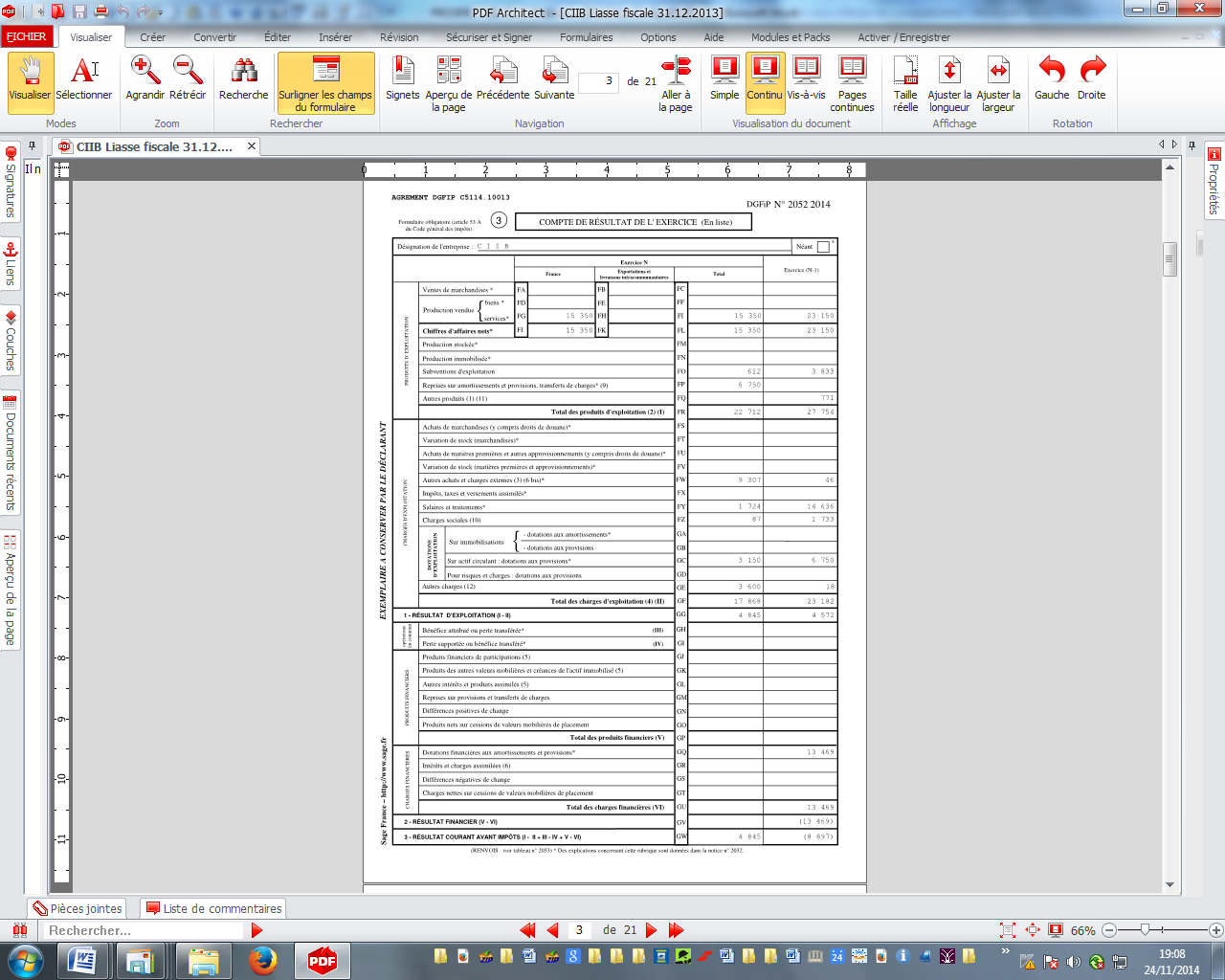 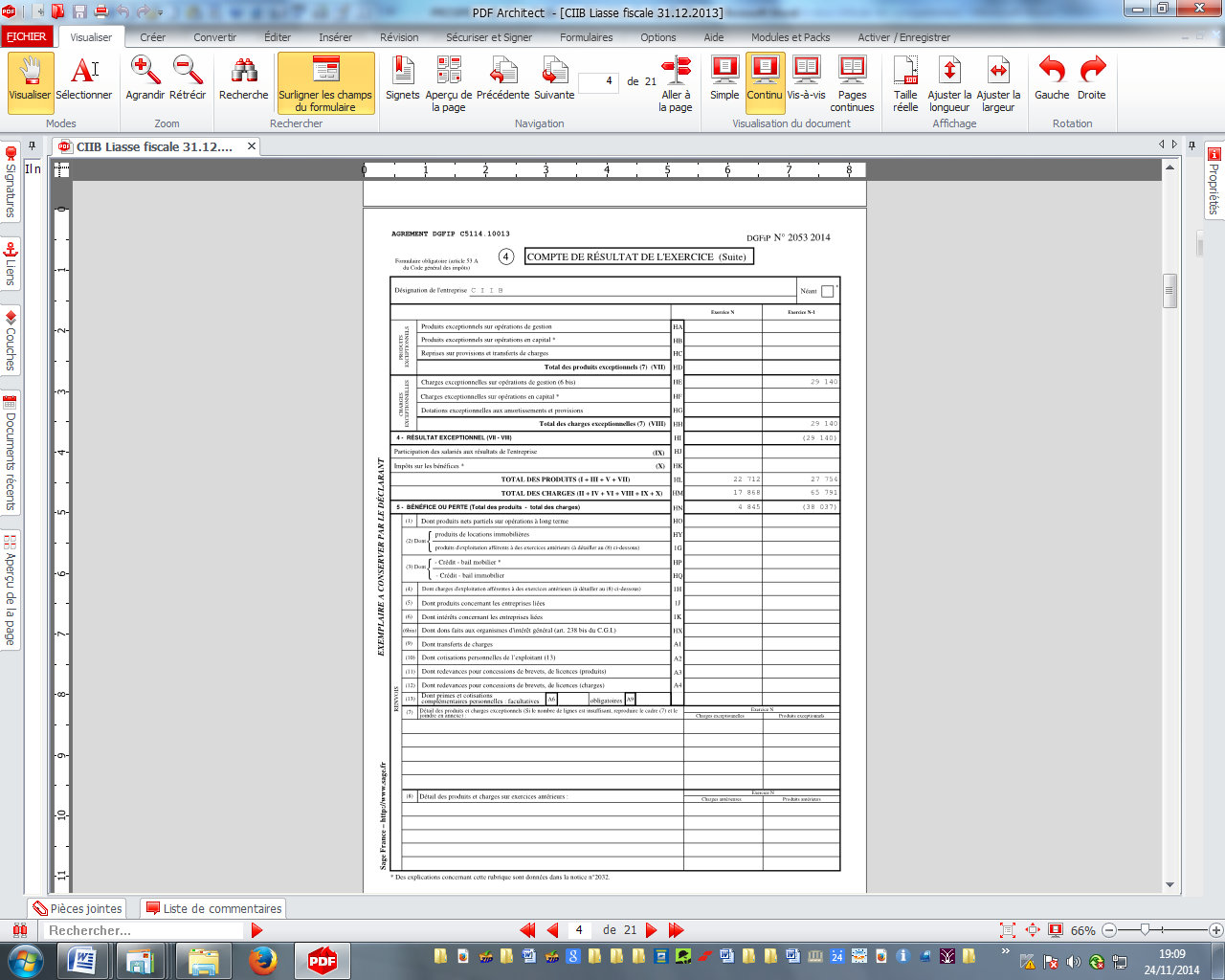 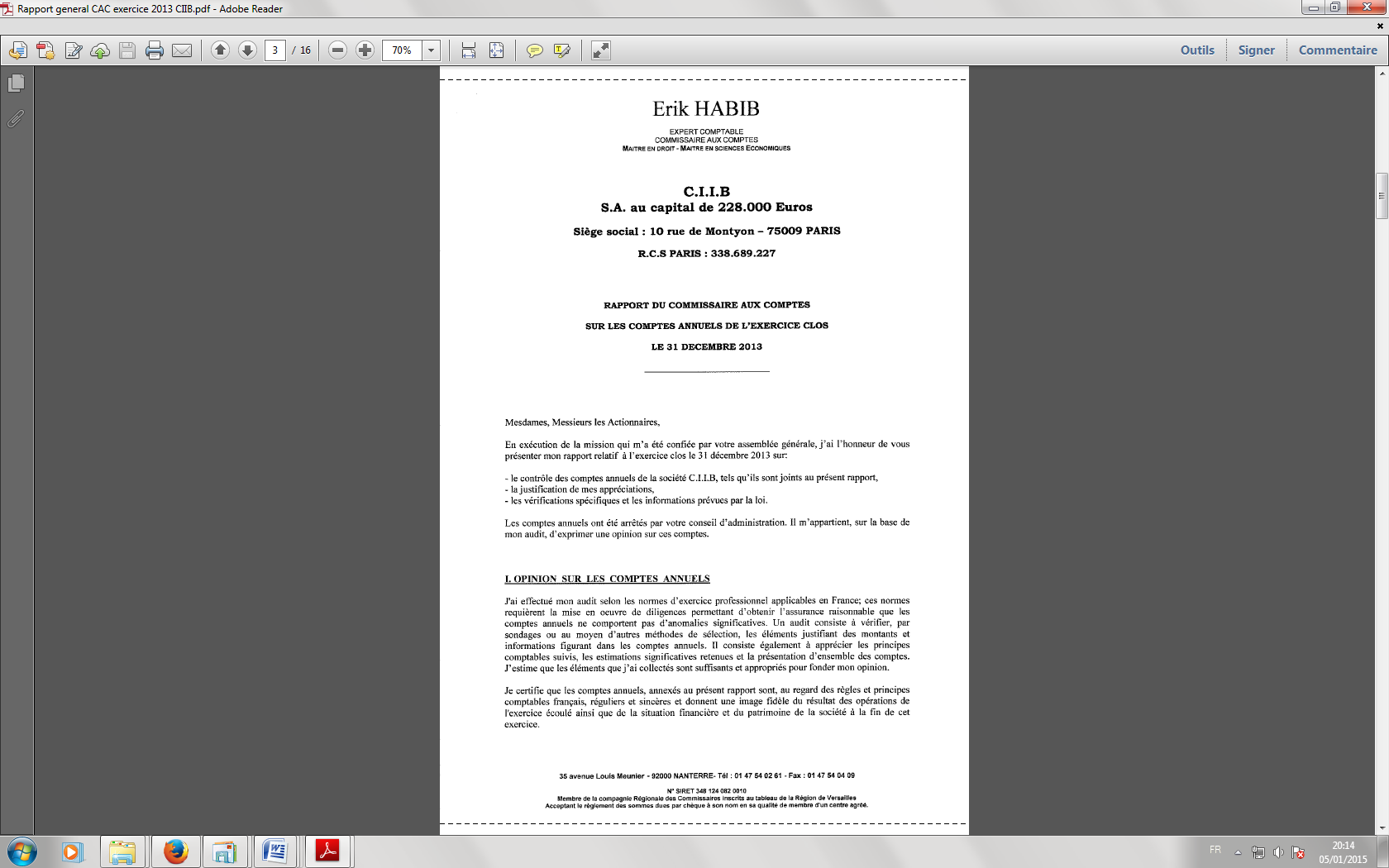 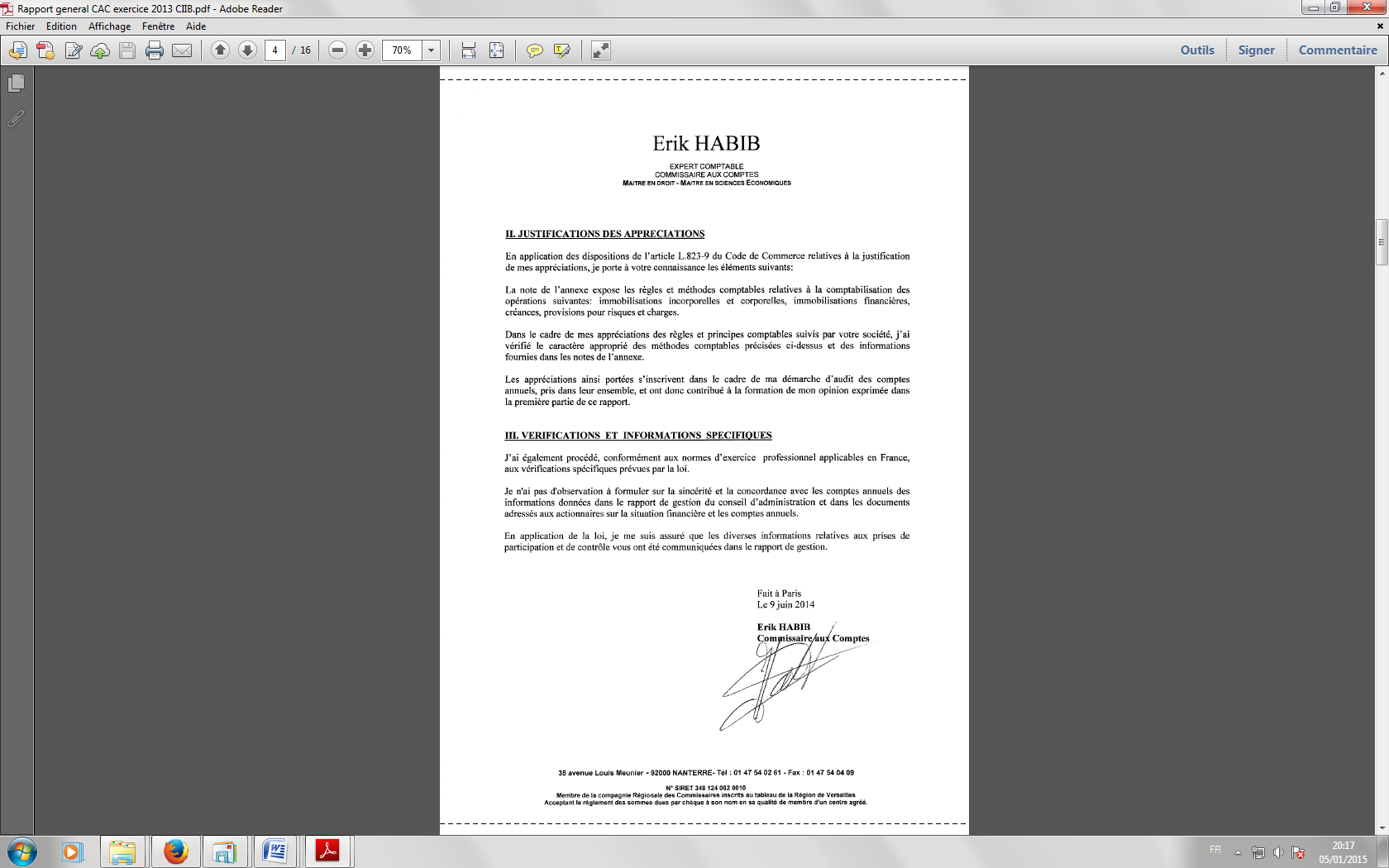 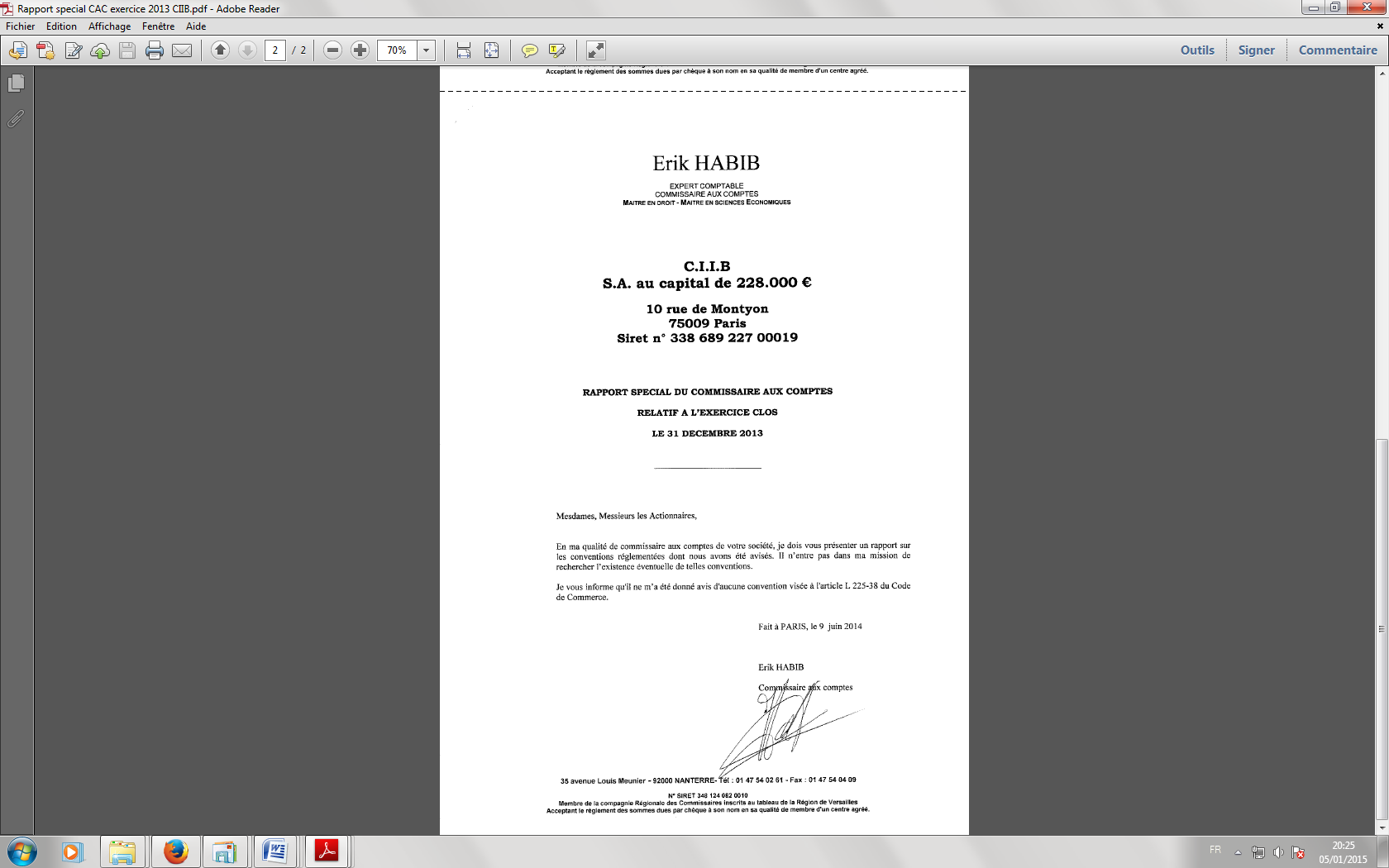 2. Répartition du chiffre d’affaires prévisionnelHypothèse haute Pour informationChapitre 6Renseignement concernant l’Administrationet la direction du  S.A.6.1Conseil d’Administration La Société revêt la forme d’une Société Anonyme à Conseil d’Administration dont le fonctionnement est exposé dans .Conformément aux dispositions statutaires, le Conseil d’Administration est composé de trois (3) membres au moins et de dix-huit (18) membres au plus.Le Conseil est composé à ce jour de :Le Conseil pourra s’élargir à d’autres personnes qui auront souscrit aux actions émises à l’occasion de la présente augmentation de capital.6.2 ondamnation pour fraude, procédure de liquidation, sanction à l’égard des membres du conseil d’administrationaucun Administrateur n’a fait l’objet de condamnation pour fraude prononcée, ni n’a été associé à une faillite, mise sous séquestre ou liquidation de société ;aucun Administrateur n’a été empêché par un tribunal d’agir en qualité de membre d’un organe d’Administration, de direction ou de surveillance d’un émetteur ou d’intervenir dans la gestion ou la conduite des affaires d’un émetteur ;aucun Administrateur n’a fait l’objet d’incriminations ou de sanctions publiques officielles prononcées par des autorités statutaires ou réglementaires.6.3Autres mandats exercés par les dirigeantset lesdministrateurs depuis les cinq (5) dernières années6.4 onflits d’intérêt au sein des organes d’administration, de direction et de la direction généraleNéant6.5 émunérations et avantagesNéant6.Contrats entre les Administrateurs et la SociétéNéant6.Plan d'attribution d'actionsNéant6.INformations sur les opérations conclues avec les organes d'Administration et de la directionNéant.6. Intéressement du personnelIl est prévu l’mission de BSPCE , dès lors que les objectifs annoncés dans le présent document seront en voie de se réaliser.6.1 Commissaires aux ComptesCommissaire aux Comptes titulaire :Monsieur Erik HABIBMandant renouvelé le  pour une durée de six exercices, soit jusqu’à l’Assemblée Générale Ordinaire annuelle qui sera appelée à statuer sur les comptes jusqu’à l’exercice clos le 31 décembre .Commissaire aux Comptes suppléant :ParisMandant renouvelé le pour une durée de six exercices, soit jusqu’à l’Assemblée Générale Ordinaire annuelle qui sera appelée à statuer sur les comptes de l’exercice clos le 31 décembre .Chapitre 7Évolutions récenteset perspectives d’avenir Du  S.A7.1 EvolutionS récenteSL 2013  été un tournant pour . Un contrôle fiscal  en 3MF 1,4MF de pénalités. En 2010,  remboursé principal mais les pénalités subsistaient malgré demandes réitérées de remises amiables.Début 2014, sortie de la mise en sommeil de et de .Il est prévu, ds que les premiers résultats de la relance   de réaliser d’autres augmentations de capital pour la croissance  qui se retrouve aujourd’hui dans une conjoncture économiqueéminemment favorable pour le développement de son concept.7.2Perspectives de développementIl faut donner la chance aux TPE à fort potentiel de devenir rapidement des PME des ETI, créatrices d’emplois Il est probable  ETIsoit aujourd’hui  TPE. Ne sachant pas quelles seront les de demain c’est la quasi-totalité des TPE que l’on doit aider. Les perspectives de développement du  S.A. sont , car la concurrence s’adresse aux entreprises Le concept du  peut, grâce à la présente augmentation de capital la création d’un réseau national et apporter sa pierre à l’édifice nécessaire pour résoudre le problème du financement qui pèse lourdement sur les entreprises de petite taille et sur leur capacité à développer des emplois.En effet, celles-ci avant de devenir des PME ou des ETI en sont généralement à un stade de leur développement où elles éprouvent un besoin particulièrement important en capitaux pérennes (actionnariat familial, épargne publique, participation du management au capital...) et en crédits à moyen et à long terme. Ce besoin de financement est d’autant plus vital pour celles dont l’activité exige d’importants investissements physiques (industrie, tertiaire industriel ou à haute technologie.L’ambition du  est d’être un acteur au niveau national avec un développement de son action dans chaque France et .Mobiliser les particuliers pour investir dans les TPE et les entreprises à  nécessite une révolution culturelle des Français.Aucun indice n’apparaît autre que le concept  pour mobiliser les françaisC’est ce concept supervisé par l’association Love Money pour les PME qui assurera « le gendarme du non coté » ui peut déclencher un tel changement.Le concept bicéphale   Love Money semble une qui se présente piste crédib pour faire face à cet immense besoin de créations d’emploisLe concept  est aujourd’hui la seule piste réaliste , pour les particuliers investisseurs, pour les entrepreneurs, pour les citoyens, pour la Si besoin était de s’interroger sur la réceptivité des Français à investir dans des entreprises, le mouvement crowdfunding  d’apparaitre qui s’inspire des 30 années d’expérience  semble malgré son amateurisme sensibiliser es Français à investir dans les entreprises.million de français qui se sont retirés des investissements boursiers (ils étaient 9 millions, ils sont aujourd’hui 4,5 millions) certains d’entre eux seraient intéressés à investir dans des TPE PME localesChapitre 8Chapitre 9LE CARNET D’ANNONCES D’ACHATS ETDE VENTES D’ACTIONS Fonctionnement du Carnet Le Carnet d’annonces est consultable de la même manière pour tout le monde, directement à partir du site internet du  SA, à la page http://www..fr/marche-actions/annonces?id=511630 Ainsi, les actionnaires de  SA peuvent librement passer des annoncesDe nouvelles personnes désireuses d’acheter des actions  SA peuvent également passer des annonces après avoir adhéré à l’association Love Money pour les PME.Le Carnet d’annonces fonctionne sans règle de cotation strictement établie. Le prix est établi directement par la confrontation de l’offre et la demande.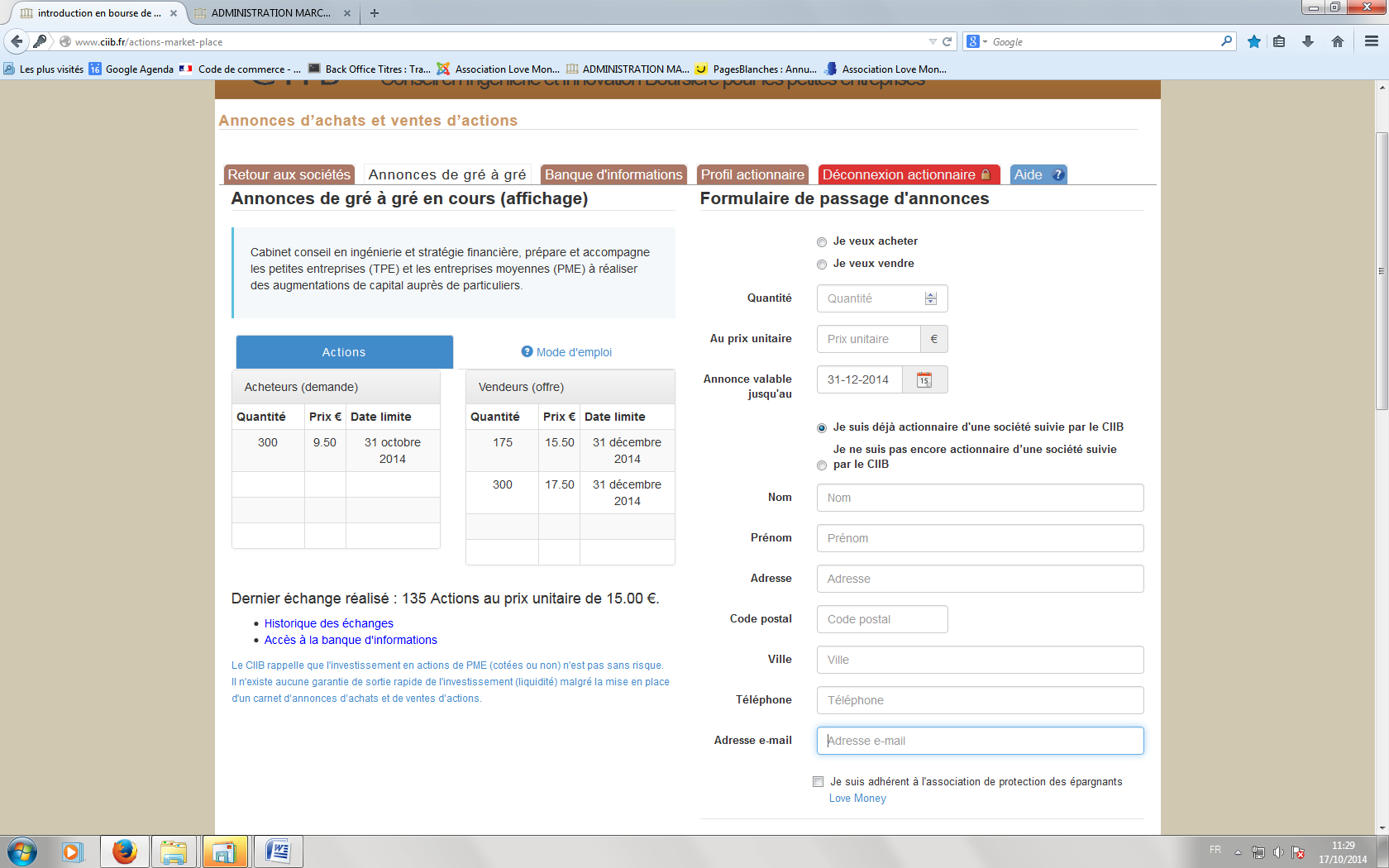 Cessions de gré à gré Lorsqu’une offre coïncide avec une demande, le  adresse automatiquement :au vendeur, un Ordre De Mouvement (ODM) indiquant le nom  cédà retourner signé au .à l’acheteur, une demande d’établir un chèque du montant de la cession, directement au nom du vendeur, à adresser au . Après enregistrement de l’ODM sur le registre de mouvements de titres, le  remettra le chèque au vendeur.Le transfert de propriété est  après enregistrement de l’ODM et encaissement du chèque par le vendeur.Le  s’assure ainsi de la bonne fin des règlements livraisons des actions cédées de gré à gré entre particuliers.Ces opérations sont sans frais pour les actionnaires ; Ceux-ci étant à la charge de la société, inclus dans le forfait annuel d’accompagnementen application du contrat conclu avec le . votre compte-titres nominatif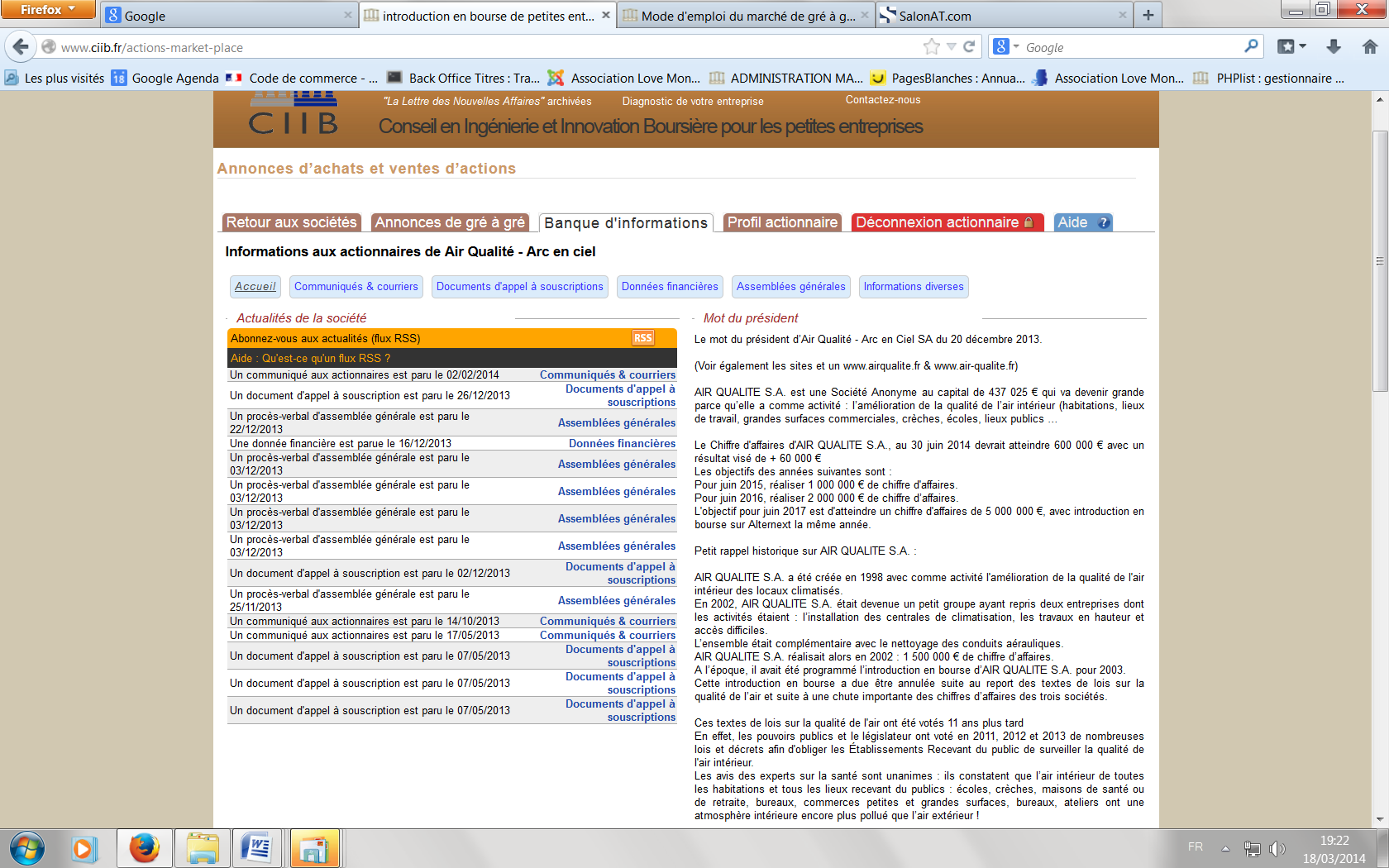 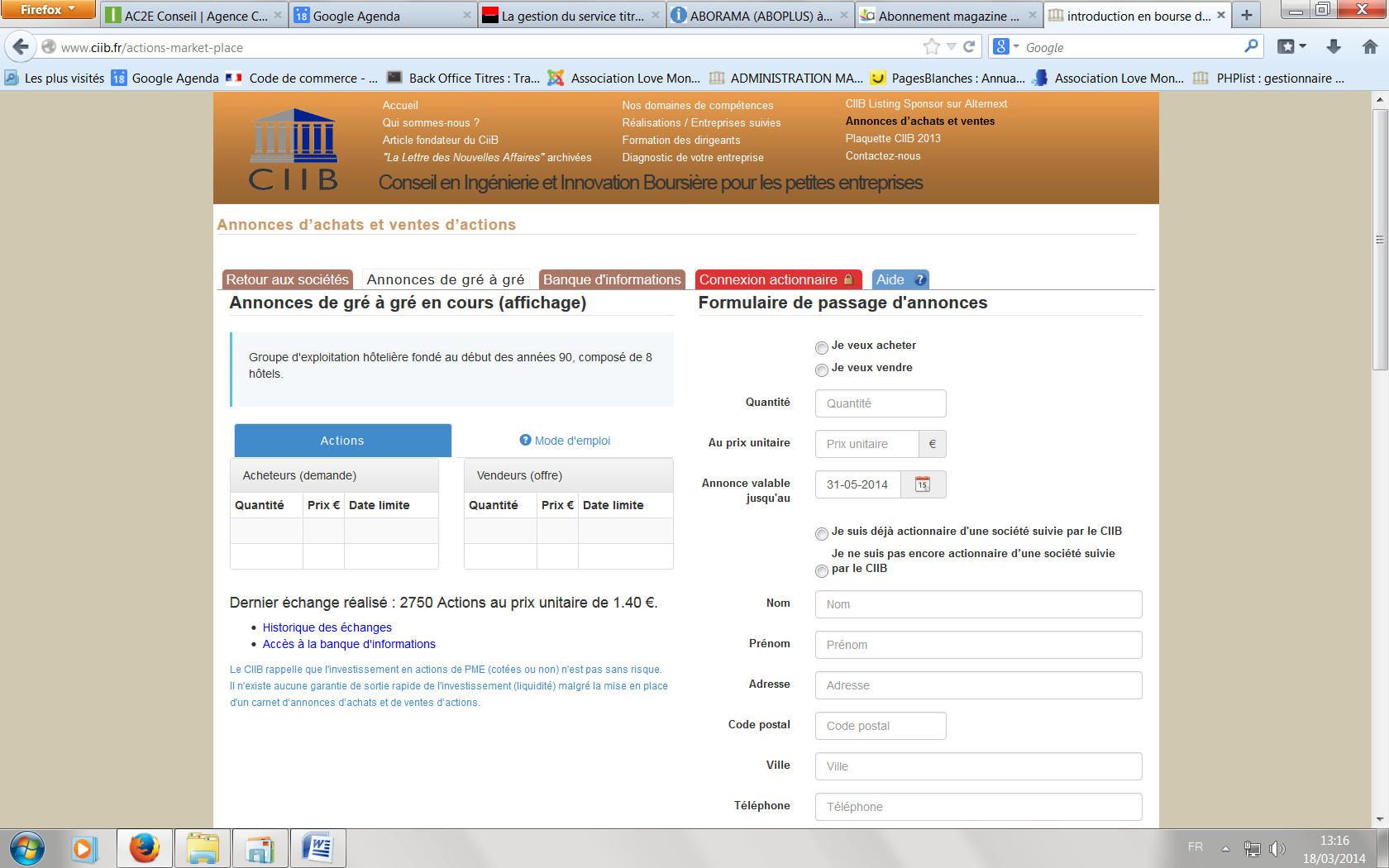 Une fois 	         vous permet de votre nombre de titres inscrits sur le registre des actionnairesvotre historique : souscriptions, achats et ventes, opérations sur titres, …Certaines informations économiques et financières sont réservées aux actionnairesvous pouvez annuler vos annonces en cours.Informations sur la mise à disposition de vos actionsVos actions sont en "nominatif pur",conservées sans frais sur le registre des actionnaires du Le  SA est expert en introduction en bourse, agréé Listing Sponsor par Nyse-Euronext ; Il dispose de l'expérience et des logiciels spécifiques (www..fr/documents/-Marche-Actions-gre_a_gre.pdf) lui permettant de gérer le back-office-titres nominatifs depuis un Carnet d’annonces jusqu'aux sociétés cotées en bourse sur le Marché Libre.Vos actions restent à votre disposition à tout moment (aucun frais de droit de garde pour le nominatif pur).Vous pouvez faire virer vos actions sur votre compte bancaire (mise en "nominatif administré"). Il suffit de le demander, c’est sans frais, mais prévoir des droits de garde par votre établissement teneur de compte.Dans l'attente d'une cotation au Marché Libre, des transactions peuvent librement s'effectuer de gré à gré, directement entre acheteur et vendeur de "nominatif pur" à "nominatif pur", grâce au Carnet d’annonces.Fiscalité des actions les particuliers bénéficiant d’avantages fiscaux (ISF ou IR) lors de la souscription à une augmentation de capital du  SA sont tenus de conserver ces actions 5 ans ; Rien ne leur interdit cependant de les vendre avant à condition de rembourser l’avantage fiscal.Les actions achetées entre actionnaires ne bénéficient pas d’avantage fiscal.Les actions achetées, ou souscrites sans avantage fiscal, qui sont inscrites dans un PEA (ou dans un PEA-PME) bénéficient d’exonération d’impôt sur les plus-values de cession pendant la période de conservation de 5 ans.Inscrire les actions  dans un PEA Les actions achetées de gré à gré peuvent figurer dans un PEA ou dans un PEA-PME.Passez normalement votre annonce d’achat à partir du "Formulaire de passage d’annonces" (http://www..fr/marche-actions/annonces?id=511630) et informez-en la banque gestionnaire de votre PEA.Le règlement d’un achat d’actions s’effectue par virement, depuis le PEA de l’acheteur, directement sur le compte du vendeur.Les actions souscrites par exercice de bons peuvent figurer dans un PEA ou dans un PEA-PME.Remplissez normalement le "Bulletin de souscription par exercice de bons" (à la dernière page du Document d’appel à souscriptions) et informez-en la banque gestionnaire de votre PEA.Le règlement d’une souscription s’effectue par virement, depuis le PEA du souscripteur, directement sur le compte bancaire du  SA.Le PEA-PME permet de bénéficier d’exonération d’impôt sur les plus-values de cession mais pas de réduction ISF ou IR.L’achat et la vente d’actions de sociétés utilisant un Carnet d’annonces y est totalement libre, en nombre illimité d’opérations exonérées d’impôt sur les plus-values de cession.Aucune durée minimum de détention n’est requise pour l’achat d’actions à partir d’un PEA ou d’un PEA-PME, mais le montant des cessions doit y rester pendant la période de conservation de 5 ans.LE CARNET D’ANNONCES D’ACHATSET DE VENTESDE BONS Fonctionnement des Carnets de bonsLe Carnet d’annonces de bons fonctionne comme le Carnet d’annonces d’actions à partir dela page Parité: l'exercice d'un bon permet d'obtenir une action nouvelle Prix de souscription d'une action nouvelle à l'aide d'un bon : 1 €Durée de vie du bon : jusqu’au  2015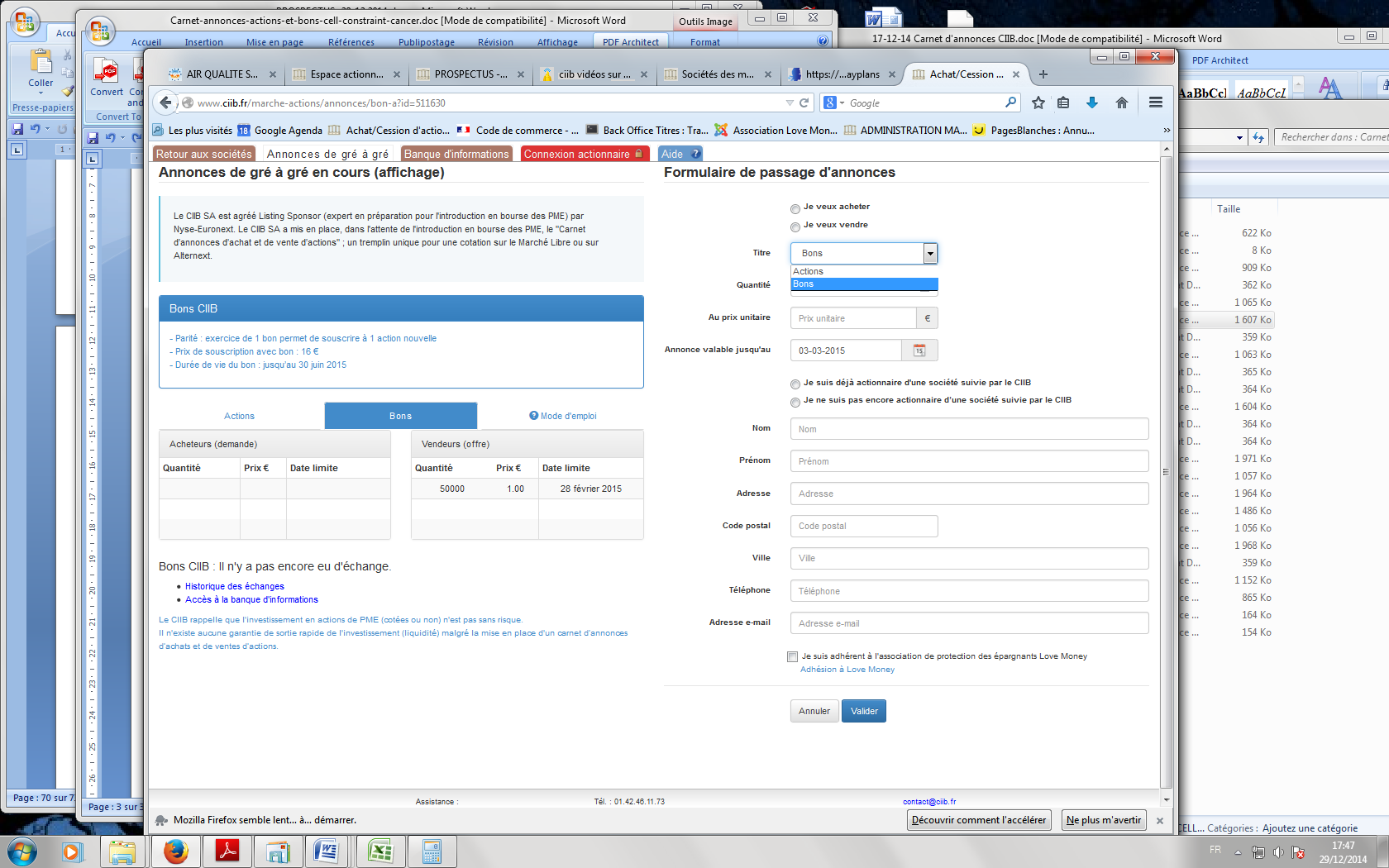 Annexei-dessous liste des 54 entreprises qui on été introduite directement par le  S.A. sur le ors ote des 7 bourses françaises : Paris, Bordeaux, Lille, Lyon, Marseille Nancy, Nantesde 1982 à 1992 avec conceptLe  S.A. préparait les entreprises à mettre en place leur dossier d’introduction pour la COB, pourles Agents de change, pour la Chambre Syndicale des A et pour la Presse550 millions de francsen augmentations de capitalont été réalisées  54 entreprises auprès de 30 000 personnes. S.A. accompagnait ces entreprises avant leur entrée sur le marché ors ote et dans leur vie boursière en leur rappelant, si besoin était leurs obligations d’information.N.B. Le  S.A. assurait pour chacune de ces entreprises : le back office titres, le suivi des cotations en bourse, en assurait la liquidité, assurait la communication avec la presse, organisait pour chaque entreprise au moins une conférence de presse annuelle, se chargeait de la rédaction et de la diffusion des communiqués de presse trimestriels.Une structure spécialisée de  S.A. faisait l’achat groupé d’espaces dans la presse financière et grand public, avait mis en place une banque de données par minitel qui assurait une information permanente sur chaque entreprise. S.A. assurait la relation entre les entreprises et leurs actionnaires,  S.A.organisait des rencontres entre les 54 entreprises et suscitait des synergies entre elles.Enfin  S.A. organisé au Palais des Congrès de Paris son propre salon  qui présentait les 54 entreprises au public d’investisseurs. Chaque entreprise avait son propre stand.ABATTOIRS DE L’OUEST, ABRF, ACIAL, AGRI-PRO, BBC STERILISATION, CAAP HOLDING, CLEN, COFINFOR, DANIEL HARLANT,ELASTELLE,DATA SUD SYSTÈMES, DELTA DORE, EUROFLEX,FIRADEC, FRANCE CHAUFFAGE, FRANKLIN France, GACHOT, GENAPL, GEOFINANCIERE, GEOPETROL, GEOREX, HDG ENERGIE, HELIFRANCE, HELIOT, HORO QUARTZ, HYTEC, ILE DE FRANCE PHARMACEUTIQUE,INSTRULAB, LANGEVINE, LAW, LE MATERIEL ELECTRONIQUE, LES BEAUX SITES, MANADE, MARKETING FINANCE, MATERIAUX SERVICES, MONTDIFRAIS, NORMEREL, OPTECTRON, ORIC, PLEIN POT, POINT A LA LIGNE, ROUSTAN PAROS, SECAPA INFORMATIQUE, SETI, SIAPA, SOVAM INDUSTRIES, SUDAGRI, SMT GOUPIL, SYSTRAN, TEAM, UPKE Systems, VIK, VIGNAL Voir plusde détails sur chaque entreprisecliquez 2014Objectif201Objectif201CapitalCapital€00 €00 €Prime d’émissionPrime d’émissionValeur nominale des actionsValeur nominale des actions1,52 €1,52 €1,52 €Nombre d'actionsNombre d'actions 00030 00030 000Chiffre d'affairesChiffre d'affairesRésultat Résultat 2015Objectif2016Valeur théorique avec un PER de Valeur théorique avec un PER de Valeur théorique avec un PER de DateNature de l’opérationNombre d’actions émisesMontant nominal de l’augmentation de capitalPrime d’émissionNouveau capitalNombre cumulé d’actionsValeur nominale de l’action02/06/1986Constitution de la SA par apport en numéraire - Libération d’un quart50 000500 000 F-500 000 F50 00010 F31/10/1987Libération des trois quarts restants du capital---500 000 F50 00010 F31/12/1988Augmentation de capital libérée d’un quart100 000 000 F- 000 F5 00010 F31/12/1992Libération des trois quarts restants de l’augmentation de capital --1 500 000 F150 00010 F19/09/2000Transformation du capital en euros---228 673 €150 0001,5244 €30/06/2009Arrondi du nominal-      - 673 €-228 000 €150 0001,52 €Actionnariat au Nombre d’actions%capitalNombre de roits de vote% droits de voteJean SALWA76 4000 %152 800Didier SALWA 7004 %Autres actionnaires individuels10 900 %21 8001000100 % 000Actionnariat après réalisation de la présente augmentation de capitalNombred’actions%capitalNombre de roits de vote% droits de voteJean SALWA76 4002 %  152 8003 %Didier SALWA 7002 % 125 40027,86 %Autres actionnaires individuels10 900 %21 800 %Nouveaux actionnaires1 00050,00 %1 00033,3 %30 000100 %4 000100 %nnéeChiffred’affairessultatapitalominal1979Création du Centre d’Information Boursière pour les PME PMICréation du Centre d’Information Boursière pour les PME PMICréation du Centre d’Information Boursière pour les PME PMICréation du Centre d’Information Boursière pour les PME PMICréation du Centre d’Information Boursière pour les PME PMICréation du Centre d’Information Boursière pour les PME PMICréation du Centre d’Information Boursière pour les PME PMI19861986 : 500 000 10 198719ctobre 1987 : krach de la bourse4 966 562 8 013 500 000 1988Ouverture des antennes Tours, 7 012 622 -149 587 1500000 1989Ouverture de l’antenne Montpellier 4 094 852 -145 765 1500 000 1990Premiers licenciements3 874 932 -868 476 1500 000 1991Les licenciements continuent2 645 125 +524 294 1500 000 19929 entreprises mises en liquidation,1 448 501 -1 184 229 1500 000 19933 millions de francs d’impayés1 425 506 -33 298 1500 000 1994fiscal  759 371 +238 217 1500 000 1995Didier et ean SALWA acceptent de nelus être payé avec un retour à bonne fortune  570 000 +6 105 1500 000 1996Didier et ean SALWA acceptent de nelus être payé avec un retour à bonne fortune450 000 286 102 1500 000 1997 S.A. touche indemnité de cession de bail rue Vivienne350 942 +504 036 1500 000 1998 S.A. rue Montyon508 083 +192 519 1500 000 1999Didier et ean réactivent l’association 252 501  +97 314 1500 000 2000’activité backoffice apporte258 756 +97 764 1500 000 200139 447 €+14 904 €228 000 €1,52 €200218 889 €+5 660 €228 000 €1,52 €200338 224 €-43 157 €228 000 €1,52 €20042 001 €-6 173 €228 000 €1,52 €200511 000 €-20000€228 000 €1,52 €2006Fin du chiffre d’affaires back office22 665 €23 413 €228 000 €1,52 €20075 345 €5 241 €228 000 €1,52 €200815 418 €-137 541 €228 000 €1,52 €20095 600 €2 872 €228 000 €1,52 €201026 492 €21 945 €228 000 €1,52 €20118 831 €17 100 €228 000 €1,52 €201223 150 €- 38 037 €228 000 €1,52 €201315 350 €4 845 €228 000 €1,52 €Activité201201201201201201201201201201201201201201201ActivitéChiffred’affairesChiffred’affairesChiffred’affairesChiffred’affairesChiffred’affairesChiffred’affairesChiffred’affairesFORMATIONSFORMATIONSFORMATIONSFORMATIONSFORMATIONSFORMATIONSFORMATIONSFORMATIONSFORMATIONSFORMATIONSFORMATIONSFORMATIONSFORMATIONSFORMATIONSFORMATIONSFORMATIONSSéminaires de formationntreprise 1 000 €Séminaires de formationntreprise 1 000 €Séminaires de formationntreprise 1 000 €000 €000 €000 €000 €00 000 €300300 000 €TotalTotalTotalIngénierie et opérations financièresIngénierie et opérations financièresIngénierie et opérations financièresIngénierie et opérations financièresIngénierie et opérations financièresIngénierie et opérations financièresIngénierie et opérations financièresIngénierie et opérations financièresIngénierie et opérations financièresIngénierie et opérations financièresIngénierie et opérations financièresIngénierie et opérations financièresIngénierie et opérations financièresIngénierie et opérations financièresIngénierie et opérations financièresIngénierie et opérations financières de documents d’information000 € 000 € 000 € 000 €000 €000 €Augmentations de capital% sur capitaux collectés 000 € 000 € 000 €000 €€ransmissions reprises6 000 € +  000 € 000 € 000 €000 €000 €Total 00 € 00 € 00 € 00 € 00 € 00 € 00 € 00 €000€000€000€000€000€ 1 000 € 1 000 €ServiceS aux Emetteurs ServiceS aux Emetteurs ServiceS aux Emetteurs ServiceS aux Emetteurs ServiceS aux Emetteurs ServiceS aux Emetteurs ServiceS aux Emetteurs ServiceS aux Emetteurs ServiceS aux Emetteurs ServiceS aux Emetteurs ServiceS aux Emetteurs ServiceS aux Emetteurs ServiceS aux Emetteurs ServiceS aux Emetteurs ServiceS aux Emetteurs ServiceS aux Emetteurs TotalTotal 000 € 000 € 000 € 000 € 000 € 000 € 000 € 000 €000 €000 €000 €000 €000 €000 €FRANCHISEFRANCHISEFRANCHISEFRANCHISEFRANCHISEFRANCHISEFRANCHISEFRANCHISEFRANCHISEFRANCHISEFRANCHISEFRANCHISEFRANCHISEFRANCHISEFRANCHISEFRANCHISEFranchisés15 000 €Franchisés15 000 €Franchisés15 000 € 000 € 000 € 000 €000 €18270 000 €Formation franchisés5 000 €Formation franchisés5 000 €Formation franchisés5 000 €5 000 €5 000 €5 000 €000 €27135 000 €TotalTotalTotal  000 €  000 €  000 €  000 €  000 €  000 €  000 €000 €000 €000 €000 €405 000 €405 000 €Total généralTotal généralTotal général 00 € 00 € 00 € 00 € 00 € 00 € 00 € 00 €000 €000 €000 €2 000 €2 000 €800 € 000 €000 €000 €1200 € € € €1 000 € par an 000 €000 €000 € € € € € € €Compte de Résultat (en euros)31 décembre 201(sur 12 mois)31 décembre 201(sur 12 mois)31 décembre 201(sur 12 mois) Formation 0 000 0000 000 Ingénierie et opérations financières0001 000 Services aux Émetteurs 00056 000168 000 Franchise000000000Chiffre d’affaires net0002 000Production immobiliséeSubventions d’exploitationReprises sur amortissements provisions, transfert de charges (1)Autres produitsTotal des produits d’exploitation (2)Achats non stockés4 004 5004 800Autres charges externes60063 20097 100Autres services extérieurs030 85034 100Publicité commerciale00 000300 000400 000Impôts, taxes et versements assimilés3 003 7003 900Salaires et traitements000000000Charges sociales 50 %000 000000Dotations aux amortissements sur immobilisations0 000000 60 000Dotations aux provisions pour risques et charges5 00000090 000Autres charges (+intéressement + stockoptions)000Total des charges d’exploitation250 900RESULTAT D’EXPLOITATION+ 750NomMandatet fonctionDébutdu mandatFindu mandatNombre d’actions détenuesJean SALWAPrésident A la créationAGO statuant sur les comptes de l’exercice social clos le 31/12/20176 400Didier SALWAA la créationAGO statuant sur les comptes de l’exercice social clos le 31/12/20162 700NomNomAgeAdresseprofessionnelleAdresseprofessionnelleMandat et fonction dans  S.A. Mandats exercésdans d’autres sociétésMandats exercésdans d’autres sociétésJean SALWAJean SALWAans10 rue de Montyon75009 Paris10 rue de Montyon75009 ParisPrésident PDG de SOLIPAR SA,Gérant de C3P Sarl,  de Air Qualité - Arc en Ciel SAPDG de SOLIPAR SA,Gérant de C3P Sarl,  de Air Qualité - Arc en Ciel SADidier SALWADidier SALWAans10 rue de Montyon75009 Paris10 rue de Montyon75009 ParisDirecteur GénéralAdministrateur de SOLIPAR.SAAdministrateur de Air Qualité - Arc en Ciel SAAdministrateur de SOLIPAR.SAAdministrateur de Air Qualité - Arc en Ciel SA